Муниципальное общеобразовательное учреждение средняя общеобразовательная школа №3 города Гусева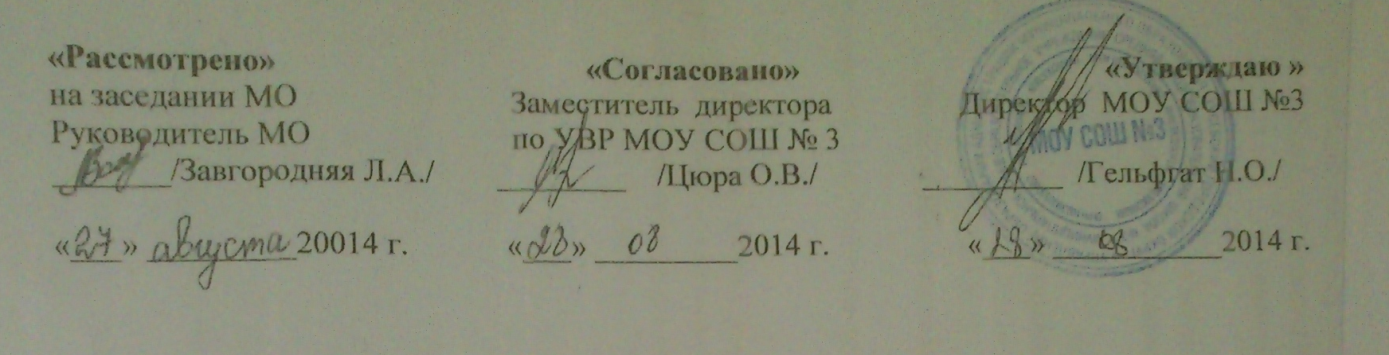 Рабочая программа педагогаШульган Людмилы Павловны, учителя первой квалификационной категории,по русскому языку в 8А классе2014 – 2015 учебный годУчебно–тематическое планированиепо русскому языкуКласс 8АКоличество часов:Всего 102 часа; в неделю 3 часа.ПОЯСНИТЕЛЬНАЯ ЗАПИСКА	Тематическое планирование разработано в соответствии с примерной учебной программой основного общего образования по русскому языку (5-9 классы). На изучение курса русского языка в 8 классе отводится 102 часов, в том числе 21 час на развитие речи.Важнейшими условиями реализации разработанного стандарта являются:формирование коммуникативной компетенции на понятийной основе, что способствует осмыслению собственной речевой практики и интенсивному развитию речемыслительных способностей;развитие всех видов речевой деятельности в их единстве и взаимосвязи;сбалансированное развитие устной и письменной речи;формирование навыков чтения как вида речевой деятельности; навыков информационной переработки текста;усиление речевой направленности в изучении грамматических тем курса и на этой основе - формирование  навыков   нормативного,   целесообразного  и  уместного   использования  языковых средств в разных условиях общения;формирование представления о родном языке как форме выражения национальной культуры народа, национальном достоянии русского народа.	Главной целью школьного образования является развитие ребенка как компетентной личности путем включения его в различные виды ценностной человеческой деятельности: учеба, познание, коммуникация, профессионально-трудовой выбор, личностное саморазвитие, ценностные ориентации, поиск смыслов жизнедеятельности. С этих позиций обучение рассматривается как процесс овладения не только определенной суммой знаний и системой соответствующих умений и навыков, но и как процесс овладения компетенциями.Это определило цели обучения:воспитание гражданственности и патриотизма, любви к русскому языку, сознательного отношения к языку как духовной ценности, средству общения и получения знаний в разных сферах человеческой деятельности;освоение знаний о русском языке, его устройстве и функционировании в различных сферах иситуациях общения, стилистических ресурсах, основных нормах русского литературного языка и речевого этикета;обогащение словарного запаса и расширение круга используемых грамматических средств;формирование умений опознавать, анализировать, классифицировать языковые факты, оценивать их с точки зрения нормативности, соответствия сфере и ситуации общения; осуществлять информационный поиск, извлекать и преобразовывать необходимую информацию;применение полученных знаний и умений в собственной речевой практике.На основании требований Государственного образовательного стандарта в содержании календарно-тематического планирования предполагается реализовать актуальные в настоящее время компетентностный, личностно ориентированный, деятельностный подходы, которые определяют задачи обучения:приобретение знаний о языке как знаковой системе и общественном явлении, его устройстве, развитии и функционировании;овладение умениями и навыками использования языка в различных сферах и ситуациях общения, основными нормами русского литературного языка;формирование способностей к анализу и оценке языковых явлений и фактов; умение пользоваться различными лингвистическими словарями; совершенствование умений и навыков письменной речи;	Компетентностный подход к содержанию обучения русскому языку определяет следующие особенности предъявления содержания образования: оно представлено в виде трех тематических блоков, обеспечивающих формирование коммуникативной, языковой, лингвистической (языковедческой) и культуроведческой компетенций.	Личностная ориентация образовательного процесса выявляет приоритет воспитательных и развивающих целей обучения. Способность учащихся понимать причины и логику развития языковых процессов открывает возможность для осмысленного восприятия всего разнообразия мировоззренческих, социокультурных систем, существующих в современном мире. Система учебных занятий призвана способствовать развитию личностной самоидентификции, гуманитарной культуры школьников, их приобщению к ценностям национальной и мировой культуры, усилению мотивации к социальному познанию и творчеству, воспитанию личностно и общественно востребованных качеств, в том числе гражданственности, толерантности.	Деятельностный подход отражает стратегию современной образовательной политики: необходимость воспитания человека и гражданина, интегрированного в современное ему общество, нацеленного на совершенствование этого общества. Система уроков сориентирована не столько на передачу «готовых знаний», сколько на формирование активной личности, мотивированной к самообразованию, обладающей достаточными навыками и психологическими установками к самостоятельному поиску, отбору, анализу и использованию информации.	Основой целеполагания является обновление требований к уровню подготовки выпускников, отражающее важнейшую особенность педагогической концепции государственного стандарта - переход от суммы «предметных результатов» (то есть образовательных результатов, достигаемых в рамках отдельных учебных предметов) к межпредметным и интегративным результатам. Такие результаты представляют собой обобщенные способы деятельности, которые отражают специфику не отдельных предметов, а ступеней общего образования. В государственном стандарте они зафиксированы как общие учебные умения, навыки и способы человеческой деятельности, что предполагает повышенное внимание к развитию межпредметных связей курса русского языка.Требования к уровню подготовкиучащихся 8 классаУчащиеся должны:знать/понимать определения основных изученных в 7 классе языковых явлений, речеведческих понятий, орфографических и пунктуационных правил, обосновывать свои ответы, приводя нужные примеры; уметь:РЕЧЕВАЯ ДЕЯТЕЛЬНОСТЬ:АУДИРОВАНИЕ:адекватно понимать содержание научно-учебного и художественного текста, воспринимаемого на слух;выделять основную и дополнительную информацию текста, определять его принадлежность к типу речи;составлять план текста, производить полный и сжатый пересказ (устный и письменный);обнаруживать ошибки в содержании и речевом оформлении устного высказыванияодноклассника;ЧТЕНИЕ:дифференцировать известную и неизвестную информацию прочитанного текста;выделять иллюстрирующую, аргументирующую информацию;находить в тексте ключевые слова и объяснять их лексическое значение;проводить маркировку текста (подчеркивать основную информацию, выделять непонятные слова и орфограммы текста, делить текст на части и т. п.);составлять тезисный план исходного текста;владеть ознакомительным, изучающим и просмотровым видами чтения;прогнозировать содержание текста по данному началу; с помощью интонации передавать авторское отношение к предмету речи при чтении текста вслух;ГОВОРЕНИЕ:сохранять при устном изложении, близком к тексту, типологическую структуру и выразительные языковые речевые средства;создавать собственные высказывания, соответствующие требованиям точности, логичности, выразительности речи;строить небольшое по объему устное высказывание на основе данного плана;формулировать выводы (резюме) по итогам урока, по результатам проведенногоязыкового анализа, после выполнения упражнения и т. п.;размышлять о содержании прочитанного или прослушанного текста лингвистическогосодержания, соблюдать основные лексические и грамматические нормы современного русского литературного языка, нормы устной речи (орфоэпические, интонационные);уместно использовать этикетные формулы, жесты, мимику в устном общении с учетом речевой ситуации;ПИСЬМО:сохранять при письменном изложении типологическую структуру исходного текста и его выразительные языковые и речевые средства;создавать собственные высказывания, соответствующие требованиям точности, логичности и выразительности речи;писать тексты-размышления на лингвистические, морально-этические темы дискуссионного характера;соблюдать основные лексические и грамматические нормы современного русскоголитературного языка, а также нормы письменной речи (орфографические, пунктуационные);уместно употреблять пословицы, поговорки, крылатые выражения, фразеологизмы всвязном тексте;использовать лингвистические словари при подготовке к сочинению и при редактировании текста;редактировать текст с использованием богатых возможностей лексической, словообразовательной, грамматической синонимии;ТЕКСТ:анализировать тексты с точки зрения их соответствия требованиям точности и логичности речи;рецензировать чужие тексты и редактировать собственные с учетом требований к построению связного текста;устанавливать в тексте ведущий тип речи, находить в нем фрагменты с иным типовым значением; определять стиль речи, прямой и обратный порядок слов в предложениях текста,способы и средства связи предложений в тексте;ФОНЕТИКА И ОРФОЭПИЯ:проводить фонетический и орфоэпический разбор слов;правильно произносить широко употребляемые служебные части речи;анализировать собственную и чужую речь с точки зрения соблюдения орфоэпическихнорм;МОРФЕМИКА И СЛОВООБРАЗОВАНИЕ:по типичным суффиксам и окончанию определять изученные части речи и их формы;объяснять значение слова, его написание и грамматические признаки, опираясь насловообразовательный анализ и морфемные модели слов;определять способы образования слов различных частей речи;анализировать словообразовательные гнезда на основе учебного словообразовательного словаря;составлять словообразовательные гнезда однокоренных слов (простые случаи);с помощью школьного этимологического словаря комментировать исторические изменения в морфемной структуре слова;ЛЕКСИКОЛОГИЯ И ФРАЗЕОЛОГИЯ:соблюдать лексические нормы, употреблять слова в соответствии с их лексическимзначением, с условиями и задачами общения;толковать лексическое значение общеупотребительных слов и фразеологизмов;пользоваться различными видами лексических словарей;находить справку о значении и происхождении фразеологического сочетания во фразеологическом словаре;использовать синонимы как средство связи предложений в тексте и как средство устранения неоправданного повтора;проводить элементарный анализ художественного текста, обнаруживая в нем примеры употребления слова в переносном значении;МОРФОЛОГИЯ:различать постоянные и непостоянные морфологические признаки частей речи ипроводить морфологический разбор слов всех частей речи;правильно, уместно и выразительно употреблять слова изученных частей речи;использовать знания и умения по морфологии в практике правописания и проведениясинтаксического анализа предложения;ОРФОГРАФИЯ:владеть правильным способом применения изученных правил орфографии;учитывать значение, морфемное строение и грамматическую характеристику словпри выборе правильного написания;-	аргументировать тезис о системном характере русской орфографии;
СИНТАКСИС И ПУНКТУАЦИЯ:составлять схемы именных, глагольных и наречных словосочетаний и конструировать словосочетания по предложенной схеме;определять синтаксическую роль всех самостоятельных частей речи;различать и конструировать сложные предложения с сочинительными и подчинительными союзами;использовать сочинительные союзы как средство связи предложений в тексте;соблюдать правильную интонацию предложений в речи;устно объяснить пунктуацию предложений изученных конструкций, использовать на письме специальные графические обозначения, строить пунктуационные схемы предложений;самостоятельно подбирать примеры на изученные пунктуационные правила.Виды и формы контроля знаний, умений и навыков учащихся 8 класса: диктант (с грамматическим заданием, объяснительный, предупредительный, выборочный, графический, «Проверь себя», словарный, творческий, свободный), сочинение (по картине, по воображению, по данному сюжету, на материале жизненного опыта), изложение (выборочное, подробное), тест, комплексный анализ текста.Календарно-тематическое планирование по русскому языку в 8 классепо учебнику Т.А.Ладыженской, М.Т.Баранова (Всего 102 часа, из них на РР-21час)Планирование составлено на основе  Программы по русскому языку под редакцией Т.А. Ладыженской. 5-9 кл. -   М.: Просвещение, 2013.        Учебник: Русский язык. 8 класс: Учебник для общеобразовательных учреждений/[ М.Т. Баранов,   Т.А.  Ладыженская, Л.А. Тростенцова и др.; науч. ред. Н.М. Шанский]. - М.: Просвещение, 2014.	Дополнительная литература:1) Богданова Г.А. Уроки русского языка в 8 классе: Кн.для учителя: Из опыта работы.- М.: Просвещение, 2012.   2) Быхун О.Н., Рущаков В.А. Орфография и пунктуация: Учеб.-методич. пособие по русскому языку.- СПб, 2013.      3) Ивченков П.Ф. Обучающие изложения: 5-9 кл.: Пособие для учителя.- М.: Просвещение, 2011.  4) Опорные конспекты по русскому языку по всему теоретическому материалу.5) Презентации к урокам русского языка («Как работать над сочинением-рецензией?», «Деепричастие», «Причастие».6) Раздаточный дидактический материал по всем темам (дифференцированные задания).7) Урок за уроком.- М.: Русское слово, 2012.Условные обозначения:      * – коррекционные задания для учащихся 7 вида№ п/пРазделКоличество часовПлановые контрольные урокиПлановые контрольные урокиПлановые контрольные уроки№ п/пРазделКоличество часовсочиненияизложенияконтрольные работы1Общие сведения о языке12Повторение  изученного в 5-7 классах713Синтаксис и пунктуация44Словосочетание 45Простое предложение36Двусоставные предложения77Второстепенные члены предложения818Односоставные предложения1319Простые осложненные предложения110Однородные члены предложения14111Обособленные члены предложения16212Слова, грамматически не связанные с членами предложения10113Синтаксические конструкции с чужой речью614Повторение и систематизация изученного в 8 классе721Итого102235№Тема урокаТип урокаЭлементы содержанияТребования к уровню подготовки обучающихсяВид контроля.Домашнее заданиеИндивидуальная работа с уч-ся 7 видаДата проведенияДата проведенияПланФакт12345678910                                                                                       1 четверть  27 часов, из них на РР 6 часов                                                                                      Раздел  I     Общие сведения о языке  (1 час)                                                                                       1 четверть  27 часов, из них на РР 6 часов                                                                                      Раздел  I     Общие сведения о языке  (1 час)                                                                                       1 четверть  27 часов, из них на РР 6 часов                                                                                      Раздел  I     Общие сведения о языке  (1 час)                                                                                       1 четверть  27 часов, из них на РР 6 часов                                                                                      Раздел  I     Общие сведения о языке  (1 час)                                                                                       1 четверть  27 часов, из них на РР 6 часов                                                                                      Раздел  I     Общие сведения о языке  (1 час)                                                                                       1 четверть  27 часов, из них на РР 6 часов                                                                                      Раздел  I     Общие сведения о языке  (1 час)                                                                                       1 четверть  27 часов, из них на РР 6 часов                                                                                      Раздел  I     Общие сведения о языке  (1 час)                                                                                       1 четверть  27 часов, из них на РР 6 часов                                                                                      Раздел  I     Общие сведения о языке  (1 час)1РР Понятиегосударственногоязыка. Русскийязык как государственный языкроссийской Федерации.Русский язык-средство межнациональногообщениянародовРоссии 1УрокиусвоенияновыхзнанийПонятие «государ-ственный     язык».Особый политико-правовой     статусрусского языка какгосударственногоязыка   РоссийскойФедерацииПонимать статус русского языкакак государственного, знать, чторусский язык используется в среде официального общения внутри Российской Федерации, понимать   его   функции   интеграции(объединения) народов России, ,причины потребности в общениина русском языкеОтветить   на   во-просы:«В  каких сферахдеятельностифункционируетрусский  язык  какгосударственный?»«Сколько государственных    языковможет быть в од-ной стране?», «Какие вы знаетеслова, пришедшиев русский язык изязыков    народов,населяющих  Россию?»Составитьвысказывание   на тему К.Паустовского:«Истинная любовь ксвоей   стране    немыслима без любвик своему языку»Упр.3 (объяснить смысл высказывания)2сентРР Понятиегосударственногоязыка. Русскийязык как государственный языкроссийской Федерации.Русский язык-средство межнациональногообщениянародовРоссии 2сентРАЗДЕЛ II Повторение изученного в 5 – 7 классах  (7 часов)РАЗДЕЛ II Повторение изученного в 5 – 7 классах  (7 часов)РАЗДЕЛ II Повторение изученного в 5 – 7 классах  (7 часов)РАЗДЕЛ II Повторение изученного в 5 – 7 классах  (7 часов)РАЗДЕЛ II Повторение изученного в 5 – 7 классах  (7 часов)2-3Буквы Н иНН в суффиксах именприлагательных,причастий инаречий2Повторительно-обобщающий урокПравописание Н иНН   в   суффиксахимен прилагательных,   причастий  инаречийУметь опознавать слова с изученными    орфограммами,    безошибочно  писать;  группироватьслова разных частей речи, выделять общее и частное, сопоставляя изученные части речи, употреблять их в речиОбъяснительныйдиктант,     анализтекста§4,    упр.   14    ПоОпорным словамсоставитьжения3.09-5.092-3Буквы Н иНН в суффиксах именприлагательных,причастий инаречийПравописание Н иНН   в   суффиксахимен прилагательных,   причастий  инаречийУметь опознавать слова с изученными    орфограммами,    безошибочно  писать;  группироватьслова разных частей речи, выделять общее и частное, сопоставляя изученные части речи, употреблять их в речиОбъяснительныйдиктант,     анализтекста§4,    упр.   14    ПоОпорным словамсоставитьжения3.09-5.091234567889104Слитное и раздельное написание НЕ с разными частями речи1Повторительно-обобщающий урокНЕ с глаголами и деепричастиями, причастиями,  именами       существительными,    прилагательными   и   наречиями на -ОУметь безошибочно писать НЕ: 1) с глаголами и деепричастиями; 2) с причастиями; 3) с существительными, прилагательными и наречиями на -О; аргументировать   такую   группировку частей  речи  в связи  со слитным и раздельным написанием с НЕДиктант «Проверь себя»Из художественных произведений выписать предложения со словами с НЕ§ 5, упр. 36.8.095Пунктуация и орфография.Знаки завершения, выделения, разделения1Повторительно-обобщающий урокСлитное    и    раздельное    написание НЕ - НИ с местоимениями       и наречиямиПонимать сходство и различие в написании НЕ - НИ с местоимениями и наречиями, безошибочно писать данные группы слов, делая обобщения и выводы при сопоставлении, употреблять изученные части речи уместноОсложненное списываниеСоздать устное высказывание «Сходство и различие в написании НЕ - НИ с местоимениями и наречиями»Создать устное высказывание9.096-7РР Подробное изложение с грамматическим заданием (по упр. 27)2Уроки развития речиСтили и типы речи, анализ содержания и языковых средств,    использование   просмотрового чтения  по ключевым словамУметь пересказывать текст, отражать свое понимание проблематики и позиции автора исходного текста, производить частичный   языковой   анализ   текста, применяя знания о частях речи, структуре предложения, синтаксических функциях частей речи в тексте, уметь подбирать однокоренные    слова,    пересказывать текст от 3-го лицаИзложениеПовторить опорные схемы правил12.09-15.098Знаки препинания в сложном предложении1Повторительно-обобщающий урокЗнаки препинания в сложном предложенииДефис   в   разных частях речи    •Уметь  различать сложные предложения от простых по количеству грамматических основ, правильно расставлять знаки препинания,              объяснять их Уметь употреблять дефис в написании слов разных частей речи на основе знаний дефисного написания в предлогах, именах существительных  и   прилагательных,   местоимениях,   наречиях, глаголах;    делать    выводы    и обобщения, приводить свои примеры, находить эти написания в тексте и объяснять ихТворческое списывание,    комментированное письмоСоставить сложный план устного ответа «Правописание Дефиса в разных частях речи»упр. 46.16.0912345678899109Контрольная работа1Урок контроляПравописание Н и НН, слитное и раздельное   . написание НЕ, дефис в разных частях речи, НЕ и НИ в местоимениях  и  наречияхУметь на письме соблюдать орфографические и пунктуационные нормы, опознавать части речи, определять в них морфемы, постоянные и непостоянные признаки, выявлять смысловые отношения между словами в предложениях, подбирать синонимы и антонимы к указанным словам.Диктант с грамматическим заданием18.0918.09РАЗДЕЛ III. Синтаксис и пунктуация  (4 часа)РАЗДЕЛ III. Синтаксис и пунктуация  (4 часа)РАЗДЕЛ III. Синтаксис и пунктуация  (4 часа)РАЗДЕЛ III. Синтаксис и пунктуация  (4 часа)РАЗДЕЛ III. Синтаксис и пунктуация  (4 часа)РАЗДЕЛ III. Синтаксис и пунктуация  (4 часа)РАЗДЕЛ III. Синтаксис и пунктуация  (4 часа)РАЗДЕЛ III. Синтаксис и пунктуация  (4 часа)10Синтаксис как раздел грамматики. Связь синтаксиса и морфологии1Урок  . усвоения новых знанийСловосочетание   и предложение     как предмет   изучения синтаксиса.     Синтаксическая    роль частей     речи     в предложенииУметь определять границы предложения, выделять словосочетания, использовать смысловые и грамматические связи словосочетаний и предложений в составе синтаксисаСинтаксический разбор предложений. Работа с художественным текстом: выделить словосочетания, которые помогают описать       внешность,     характер, поступки человека§ 6, упр. 39. Разобрать   предложения   по   членам, дать им характеристику22.0911Пунктуация как система правил правописания предложений. Основные принципы русской пунктуации. Знаки препинания, их функции1Урок усвоения новых знанийПунктуация       как раздел лингвистики. Основные разделы пунктуации и составляющие   их правила           постановки     знаков препинания.   Роль пунктуации в письменном общенииПонимать смыслоразличительную роль знаков препинания, взаимосвязь смысла, интонации и пунктуации предложения, уметь членить текст на предложения, устанавливать связи и отношения между словами в предложении, грамотно расставлять знаки препинания (отделительные, разделительные, выделительные)Пунктуационный разбор. Работа с текстом,    взаимодиктантПроанализировать пунктуацию в романе А. С. Пушкина    «Капитанская      дочка» (выбрать   фрагмент, сделать    вывод    о практической  значимости синтаксиса  и пунктуацииупр. 38.23.0912Словосочетание и предложение как единицы синтаксиса. Виды и средства синтаксической связи1Урок усвоения новых знанийОсновные       единицы    синтаксиса: словосочетание, предложение.   Виды     и    средства синтаксической связи:   интонация, окончание,    предлоги, союзыЗнать интонационные средства синтаксиса (логическое ударение, пауза, тон, темп, мелодичный рисунок), понимать их роль; использовать синтаксические средства: формы слов, смысловую и грамматическую связь - в составлении словосочетаний и предложений, знать роль служебных слов как средства связиВыразительное чтение    поэтических  и  прозаических текстов§ 6, 40 (анализ    видов    и средств синтаксической связи)упр. 39 (объяснить орфограммы и пунктограммы)25.0913РР  Текст как единица синтаксиса1Урок развития речиПонятие тексте. Композиция текста. Смысловая связь частей текстаУметь определять смысловую связь частей текста, способ сцепления предложений, характер синтаксических конструкций, порядок слов; создавать текст с учетом речевой ситуации, характера адресата речи, выбирать способы воздействия на адресата, языковые средстваИз слов составить предложения с указанным коммуникативным заданием, включить эти предложения в текст§ 7, 48. Проанализировать свое сочинение, определить,        какие признаки   текста   в нем отсутствуютУпр. 4729.09РАЗДЕЛ IV. Словосочетание (4 часа)РАЗДЕЛ IV. Словосочетание (4 часа)РАЗДЕЛ IV. Словосочетание (4 часа)РАЗДЕЛ IV. Словосочетание (4 часа)РАЗДЕЛ IV. Словосочетание (4 часа)РАЗДЕЛ IV. Словосочетание (4 часа)РАЗДЕЛ IV. Словосочетание (4 часа)РАЗДЕЛ IV. Словосочетание (4 часа)14Словосочетание как единица синтаксиса. Виды словосочетаний по характеру выражения главного слова1Урок усвоения новых знанийОсновные      виды словосочетаний по морфологическим свойствам главного   слова.   Основные признаки словосочетанияЗнать основные виды словосочетаний: именные, глагольные, наречные; признаки словосочетания, уметь распознавать и моделировать словосочетания всех видовСоставление словосочетаний по схемам, распределение по группам в зависимости от главного слова§9, 10, Составить и записать по одному словосочетанию  с  главным словом - существительным,     прилагательным, глаголомупр. 58.30.0915Виды словосочетания по способу связи слов. Синтаксический разбор словосочетаний1Урок усвоения новых знанийВиды    словосочетаний  по способу связи слов: согласование,  управление,   примыкание. Синтаксический разбор словосочетанийЗнать типы связи слов в словосочетании: согласование, управление, примыкание, нормы сочетания слов и причины нарушения сочетания, уметь моделировать словосочетания всех видов, выделять их из предложения, определять тип связи, производить синтаксический разбор словосочетаний, уместно использовать синонимичные по значению словосочетанияРаспространить словосочетания, согласовать зависимое,   слово    с главным,     поставить      существительное в нужном падеже, заменить словосочетание синонимичным§11,12. Составить словосочетания с данными словами,      нарисовать их схемы1112222333444556666778888888888888888999910101010101010161616Нормы сочетания слов и их нарушение в речиНормы сочетания слов и их нарушение в речиНормы сочетания слов и их нарушение в речиНормы сочетания слов и их нарушение в речи111Урок закрепления     изученногоУрок закрепления     изученногоУрок закрепления     изученногоНормы  сочетания слов и их нарушение в речи. Выбор падежной   формы управляемого слова,   предложно-падежной      формы управляемого   существительногоНормы  сочетания слов и их нарушение в речи. Выбор падежной   формы управляемого слова,   предложно-падежной      формы управляемого   существительногоУметь использовать в речи синонимичные по значению словосочетания, видеть нарушения в сочетании слов, исправлять ошибки, соблюдать орфографические, грамматические   и   лексические нормы при построении словосочетаний разных видовУметь использовать в речи синонимичные по значению словосочетания, видеть нарушения в сочетании слов, исправлять ошибки, соблюдать орфографические, грамматические   и   лексические нормы при построении словосочетаний разных видовУметь использовать в речи синонимичные по значению словосочетания, видеть нарушения в сочетании слов, исправлять ошибки, соблюдать орфографические, грамматические   и   лексические нормы при построении словосочетаний разных видовУметь использовать в речи синонимичные по значению словосочетания, видеть нарушения в сочетании слов, исправлять ошибки, соблюдать орфографические, грамматические   и   лексические нормы при построении словосочетаний разных видовТест.    Редактирование текстаТест.    Редактирование текстаСоставить задания к тексту, учитывая нормы сочетания словСоставить задания к тексту, учитывая нормы сочетания словСоставить задания к тексту, учитывая нормы сочетания словСоставить задания к тексту, учитывая нормы сочетания словСоставить задания к тексту, учитывая нормы сочетания словСоставить задания к тексту, учитывая нормы сочетания словСоставить задания к тексту, учитывая нормы сочетания словупр. 49 (объяснить орфограммы и пунктограммы)упр. 49 (объяснить орфограммы и пунктограммы)упр. 49 (объяснить орфограммы и пунктограммы)упр. 49 (объяснить орфограммы и пунктограммы)упр. 49 (объяснить орфограммы и пунктограммы)упр. 49 (объяснить орфограммы и пунктограммы)упр. 49 (объяснить орфограммы и пунктограммы)упр. 49 (объяснить орфограммы и пунктограммы)упр. 49 (объяснить орфограммы и пунктограммы)171717Предложение как основная единица синтаксиса и как минимальное речевое высказываниеПредложение как основная единица синтаксиса и как минимальное речевое высказываниеПредложение как основная единица синтаксиса и как минимальное речевое высказываниеПредложение как основная единица синтаксиса и как минимальное речевое высказывание111Урок усвоения новых знанийУрок усвоения новых знанийУрок усвоения новых знанийПредложение    как основная   единица синтаксиса.   Предложение как речевое высказывание, средство   выражения мысли. Структурные, семантические,     коммуникативные  и   интонационные   признаки предложения. Предложение    как основная   единица синтаксиса.   Предложение как речевое высказывание, средство   выражения мысли. Структурные, семантические,     коммуникативные  и   интонационные   признаки предложения. Знать основные признаки предложения и его отличие от других языковых единиц. Уметь опознавать и характеризовать предложения по эмоциональной окраске, по характеру выражения отношения    к   действительности, определять  границы  предложений и способы передачи их в устной (интонация) и в письменной речи (знаки препинания конца предложения)Знать основные признаки предложения и его отличие от других языковых единиц. Уметь опознавать и характеризовать предложения по эмоциональной окраске, по характеру выражения отношения    к   действительности, определять  границы  предложений и способы передачи их в устной (интонация) и в письменной речи (знаки препинания конца предложения)Знать основные признаки предложения и его отличие от других языковых единиц. Уметь опознавать и характеризовать предложения по эмоциональной окраске, по характеру выражения отношения    к   действительности, определять  границы  предложений и способы передачи их в устной (интонация) и в письменной речи (знаки препинания конца предложения)Знать основные признаки предложения и его отличие от других языковых единиц. Уметь опознавать и характеризовать предложения по эмоциональной окраске, по характеру выражения отношения    к   действительности, определять  границы  предложений и способы передачи их в устной (интонация) и в письменной речи (знаки препинания конца предложения)Выразительное чтение.    Определение         границ предложения. Конструирование предложенийВыразительное чтение.    Определение         границ предложения. Конструирование предложений§8,   упр. 52 (устно), дать характеристику предложениям, расставить знаки препинания.    Подготовить   устное   сообщение «Что я знаю о предложении»§8,   упр. 52 (устно), дать характеристику предложениям, расставить знаки препинания.    Подготовить   устное   сообщение «Что я знаю о предложении»§8,   упр. 52 (устно), дать характеристику предложениям, расставить знаки препинания.    Подготовить   устное   сообщение «Что я знаю о предложении»§8,   упр. 52 (устно), дать характеристику предложениям, расставить знаки препинания.    Подготовить   устное   сообщение «Что я знаю о предложении»§8,   упр. 52 (устно), дать характеристику предложениям, расставить знаки препинания.    Подготовить   устное   сообщение «Что я знаю о предложении»§8,   упр. 52 (устно), дать характеристику предложениям, расставить знаки препинания.    Подготовить   устное   сообщение «Что я знаю о предложении»§8,   упр. 52 (устно), дать характеристику предложениям, расставить знаки препинания.    Подготовить   устное   сообщение «Что я знаю о предложении»упр. 51   (письменно)упр. 51   (письменно)упр. 51   (письменно)упр. 51   (письменно)упр. 51   (письменно)упр. 51   (письменно)упр. 51   (письменно)упр. 51   (письменно)упр. 51   (письменно)РАЗДЕЛ V. Простое предложение (3 часа)РАЗДЕЛ V. Простое предложение (3 часа)РАЗДЕЛ V. Простое предложение (3 часа)РАЗДЕЛ V. Простое предложение (3 часа)РАЗДЕЛ V. Простое предложение (3 часа)РАЗДЕЛ V. Простое предложение (3 часа)РАЗДЕЛ V. Простое предложение (3 часа)РАЗДЕЛ V. Простое предложение (3 часа)РАЗДЕЛ V. Простое предложение (3 часа)РАЗДЕЛ V. Простое предложение (3 часа)РАЗДЕЛ V. Простое предложение (3 часа)РАЗДЕЛ V. Простое предложение (3 часа)РАЗДЕЛ V. Простое предложение (3 часа)РАЗДЕЛ V. Простое предложение (3 часа)РАЗДЕЛ V. Простое предложение (3 часа)РАЗДЕЛ V. Простое предложение (3 часа)РАЗДЕЛ V. Простое предложение (3 часа)РАЗДЕЛ V. Простое предложение (3 часа)РАЗДЕЛ V. Простое предложение (3 часа)РАЗДЕЛ V. Простое предложение (3 часа)РАЗДЕЛ V. Простое предложение (3 часа)РАЗДЕЛ V. Простое предложение (3 часа)РАЗДЕЛ V. Простое предложение (3 часа)РАЗДЕЛ V. Простое предложение (3 часа)РАЗДЕЛ V. Простое предложение (3 часа)РАЗДЕЛ V. Простое предложение (3 часа)РАЗДЕЛ V. Простое предложение (3 часа)РАЗДЕЛ V. Простое предложение (3 часа)РАЗДЕЛ V. Простое предложение (3 часа)РАЗДЕЛ V. Простое предложение (3 часа)РАЗДЕЛ V. Простое предложение (3 часа)РАЗДЕЛ V. Простое предложение (3 часа)РАЗДЕЛ V. Простое предложение (3 часа)РАЗДЕЛ V. Простое предложение (3 часа)РАЗДЕЛ V. Простое предложение (3 часа)РАЗДЕЛ V. Простое предложение (3 часа)РАЗДЕЛ V. Простое предложение (3 часа)РАЗДЕЛ V. Простое предложение (3 часа)РАЗДЕЛ V. Простое предложение (3 часа)РАЗДЕЛ V. Простое предложение (3 часа)181818Синтаксическая структура простого предложения. Грамматическая основа предложенияСинтаксическая структура простого предложения. Грамматическая основа предложенияСинтаксическая структура простого предложения. Грамматическая основа предложенияСинтаксическая структура простого предложения. Грамматическая основа предложения111Урок усвоения новых знанийУрок усвоения новых знанийУрок усвоения новых знанийСтруктура простого предложения. Главные члены предложения. Прямой и обратный порядок словСтруктура простого предложения. Главные члены предложения. Прямой и обратный порядок словУметь производить синтаксический разбор простого предложения, определять грамматические основы в простом и сложном предложении, использовать служебные слова, порядок слов в предложении, интонацию для смысловой и грамматической связи слов в предложенииУметь производить синтаксический разбор простого предложения, определять грамматические основы в простом и сложном предложении, использовать служебные слова, порядок слов в предложении, интонацию для смысловой и грамматической связи слов в предложенииУметь производить синтаксический разбор простого предложения, определять грамматические основы в простом и сложном предложении, использовать служебные слова, порядок слов в предложении, интонацию для смысловой и грамматической связи слов в предложенииУметь производить синтаксический разбор простого предложения, определять грамматические основы в простом и сложном предложении, использовать служебные слова, порядок слов в предложении, интонацию для смысловой и грамматической связи слов в предложенииКомментированное письмо, разбор предложений по членам, конструирование предложений с заданной грамматической основойКомментированное письмо, разбор предложений по членам, конструирование предложений с заданной грамматической основой§13, упр. 75, списать, указать грамматические основы. §13, упр. 75, списать, указать грамматические основы. §13, упр. 75, списать, указать грамматические основы. §13, упр. 75, списать, указать грамматические основы. §13, упр. 75, списать, указать грамматические основы. §13, упр. 75, списать, указать грамматические основы. §13, упр. 75, списать, указать грамматические основы. упр. 73   (письменно)упр. 73   (письменно)упр. 73   (письменно)упр. 73   (письменно)упр. 73   (письменно)упр. 73   (письменно)упр. 73   (письменно)упр. 73   (письменно)упр. 73   (письменно)192019201920Рр Описание архитектурного пмятника как вид текста, его языковые особенностиРр Описание архитектурного пмятника как вид текста, его языковые особенностиРр Описание архитектурного пмятника как вид текста, его языковые особенностиРр Описание архитектурного пмятника как вид текста, его языковые особенности222Урок развития речиУрок развития речиУрок развития речиЖанровое разнообразие сочинений (дневниковая запись, письмо, рассказ). План сочиненияЖанровое разнообразие сочинений (дневниковая запись, письмо, рассказ). План сочиненияСочинение - описание памятникаСочинение - описание памятникаДоработать черновикДоработать черновикДоработать черновикДоработать черновикДоработать черновикДоработать черновикДоработать черновик                                                              РАЗДЕЛ VI. Двусоставное предложение (7 часов)                                                              РАЗДЕЛ VI. Двусоставное предложение (7 часов)                                                              РАЗДЕЛ VI. Двусоставное предложение (7 часов)                                                              РАЗДЕЛ VI. Двусоставное предложение (7 часов)                                                              РАЗДЕЛ VI. Двусоставное предложение (7 часов)                                                              РАЗДЕЛ VI. Двусоставное предложение (7 часов)                                                              РАЗДЕЛ VI. Двусоставное предложение (7 часов)                                                              РАЗДЕЛ VI. Двусоставное предложение (7 часов)                                                              РАЗДЕЛ VI. Двусоставное предложение (7 часов)                                                              РАЗДЕЛ VI. Двусоставное предложение (7 часов)                                                              РАЗДЕЛ VI. Двусоставное предложение (7 часов)                                                              РАЗДЕЛ VI. Двусоставное предложение (7 часов)                                                              РАЗДЕЛ VI. Двусоставное предложение (7 часов)                                                              РАЗДЕЛ VI. Двусоставное предложение (7 часов)                                                              РАЗДЕЛ VI. Двусоставное предложение (7 часов)                                                              РАЗДЕЛ VI. Двусоставное предложение (7 часов)                                                              РАЗДЕЛ VI. Двусоставное предложение (7 часов)                                                              РАЗДЕЛ VI. Двусоставное предложение (7 часов)                                                              РАЗДЕЛ VI. Двусоставное предложение (7 часов)                                                              РАЗДЕЛ VI. Двусоставное предложение (7 часов)                                                              РАЗДЕЛ VI. Двусоставное предложение (7 часов)                                                              РАЗДЕЛ VI. Двусоставное предложение (7 часов)                                                              РАЗДЕЛ VI. Двусоставное предложение (7 часов)                                                              РАЗДЕЛ VI. Двусоставное предложение (7 часов)                                                              РАЗДЕЛ VI. Двусоставное предложение (7 часов)                                                              РАЗДЕЛ VI. Двусоставное предложение (7 часов)                                                              РАЗДЕЛ VI. Двусоставное предложение (7 часов)                                                              РАЗДЕЛ VI. Двусоставное предложение (7 часов)                                                              РАЗДЕЛ VI. Двусоставное предложение (7 часов)                                                              РАЗДЕЛ VI. Двусоставное предложение (7 часов)                                                              РАЗДЕЛ VI. Двусоставное предложение (7 часов)                                                              РАЗДЕЛ VI. Двусоставное предложение (7 часов)                                                              РАЗДЕЛ VI. Двусоставное предложение (7 часов)                                                              РАЗДЕЛ VI. Двусоставное предложение (7 часов)                                                              РАЗДЕЛ VI. Двусоставное предложение (7 часов)                                                              РАЗДЕЛ VI. Двусоставное предложение (7 часов)                                                              РАЗДЕЛ VI. Двусоставное предложение (7 часов)                                                              РАЗДЕЛ VI. Двусоставное предложение (7 часов)                                                              РАЗДЕЛ VI. Двусоставное предложение (7 часов)                                                              РАЗДЕЛ VI. Двусоставное предложение (7 часов)                                                              РАЗДЕЛ VI. Двусоставное предложение (7 часов)                                                              РАЗДЕЛ VI. Двусоставное предложение (7 часов)                                                              РАЗДЕЛ VI. Двусоставное предложение (7 часов)                                                              РАЗДЕЛ VI. Двусоставное предложение (7 часов)                                                              РАЗДЕЛ VI. Двусоставное предложение (7 часов)                                                              РАЗДЕЛ VI. Двусоставное предложение (7 часов)                                                              РАЗДЕЛ VI. Двусоставное предложение (7 часов)                                                              РАЗДЕЛ VI. Двусоставное предложение (7 часов)                                                              РАЗДЕЛ VI. Двусоставное предложение (7 часов)                                                              РАЗДЕЛ VI. Двусоставное предложение (7 часов)                                                              РАЗДЕЛ VI. Двусоставное предложение (7 часов)212121Главные члены двусоставного предложенияГлавные члены двусоставного предложенияГлавные члены двусоставного предложенияГлавные члены двусоставного предложения111Урок усвоения новых знанийУрок усвоения новых знанийУрок усвоения новых знанийГлавные      члены двусоставного предложения,  способы     выражения подлежащего. Особые случаи согласования   подлежащего со сказуемымГлавные      члены двусоставного предложения,  способы     выражения подлежащего. Особые случаи согласования   подлежащего со сказуемымЗнать и пояснять функцию главных членов, находить и характеризовать подлежащее и сказуемое в предложении, определять способы выражения подлежащего, уметь согласовывать сказуемое с подлежащим, выраженным словосочетанием или сложносокращенным словомЗнать и пояснять функцию главных членов, находить и характеризовать подлежащее и сказуемое в предложении, определять способы выражения подлежащего, уметь согласовывать сказуемое с подлежащим, выраженным словосочетанием или сложносокращенным словомЗнать и пояснять функцию главных членов, находить и характеризовать подлежащее и сказуемое в предложении, определять способы выражения подлежащего, уметь согласовывать сказуемое с подлежащим, выраженным словосочетанием или сложносокращенным словомЗнать и пояснять функцию главных членов, находить и характеризовать подлежащее и сказуемое в предложении, определять способы выражения подлежащего, уметь согласовывать сказуемое с подлежащим, выраженным словосочетанием или сложносокращенным словомСоставить    предложение,   использовать в качестве подлежащих    неделимые    словосочетания. Предупредительный диктантСоставить    предложение,   использовать в качестве подлежащих    неделимые    словосочетания. Предупредительный диктант§ 17, упр. 93. Обозначить грамматические       основы предложений   способ выражения подлежащих§ 17, упр. 93. Обозначить грамматические       основы предложений   способ выражения подлежащих§ 17, упр. 93. Обозначить грамматические       основы предложений   способ выражения подлежащих§ 17, упр. 93. Обозначить грамматические       основы предложений   способ выражения подлежащих§ 17, упр. 93. Обозначить грамматические       основы предложений   способ выражения подлежащих222222Виды сказуемого. Простое глагольное сказуемое и способы его выраженияВиды сказуемого. Простое глагольное сказуемое и способы его выраженияВиды сказуемого. Простое глагольное сказуемое и способы его выраженияВиды сказуемого. Простое глагольное сказуемое и способы его выражения111Урок усвоения новых знанийУрок усвоения новых знанийУрок усвоения новых знанийВиды   сказуемого. Простое    глагольное   сказуемое   и способы   его   выраженияВиды   сказуемого. Простое    глагольное   сказуемое   и способы   его   выраженияЗнать виды сказуемого. Уметь находить и характеризовать сказуемое в предложении, согласовывать подлежащее и сказуемое, применяя соответствующее правило, учитывая в ряде случаев сосуществующие в речи варианты согласования, определять морфологические способы выражения простого глагольного сказуемогоЗнать виды сказуемого. Уметь находить и характеризовать сказуемое в предложении, согласовывать подлежащее и сказуемое, применяя соответствующее правило, учитывая в ряде случаев сосуществующие в речи варианты согласования, определять морфологические способы выражения простого глагольного сказуемогоЗнать виды сказуемого. Уметь находить и характеризовать сказуемое в предложении, согласовывать подлежащее и сказуемое, применяя соответствующее правило, учитывая в ряде случаев сосуществующие в речи варианты согласования, определять морфологические способы выражения простого глагольного сказуемогоЗнать виды сказуемого. Уметь находить и характеризовать сказуемое в предложении, согласовывать подлежащее и сказуемое, применяя соответствующее правило, учитывая в ряде случаев сосуществующие в речи варианты согласования, определять морфологические способы выражения простого глагольного сказуемогоСоставить     план теоретического материала    параграфа,     подготовить   устное   высказывание «Способы    выражения простого  глагольного сказуемого». Составить    предложения    с 'глагольными      фразеологизмами     в роли сказуемыхСоставить     план теоретического материала    параграфа,     подготовить   устное   высказывание «Способы    выражения простого  глагольного сказуемого». Составить    предложения    с 'глагольными      фразеологизмами     в роли сказуемых§18,19, упр. 97. Прочитать отрывок из рассказа Л. Н. Толстого    «После бала» (от слов «Я взял перышко...»). Как вы воспринимаете повтор местоимения «Я» в качестве подлежащего?    Чем оправдан повтор местоимения?      Какие типы сказуемого использует автор?§18,19, упр. 97. Прочитать отрывок из рассказа Л. Н. Толстого    «После бала» (от слов «Я взял перышко...»). Как вы воспринимаете повтор местоимения «Я» в качестве подлежащего?    Чем оправдан повтор местоимения?      Какие типы сказуемого использует автор?§18,19, упр. 97. Прочитать отрывок из рассказа Л. Н. Толстого    «После бала» (от слов «Я взял перышко...»). Как вы воспринимаете повтор местоимения «Я» в качестве подлежащего?    Чем оправдан повтор местоимения?      Какие типы сказуемого использует автор?§18,19, упр. 97. Прочитать отрывок из рассказа Л. Н. Толстого    «После бала» (от слов «Я взял перышко...»). Как вы воспринимаете повтор местоимения «Я» в качестве подлежащего?    Чем оправдан повтор местоимения?      Какие типы сказуемого использует автор?§18,19, упр. 97. Прочитать отрывок из рассказа Л. Н. Толстого    «После бала» (от слов «Я взял перышко...»). Как вы воспринимаете повтор местоимения «Я» в качестве подлежащего?    Чем оправдан повтор местоимения?      Какие типы сказуемого использует автор?упр. 95 Обозначить грамматические       основы предложенийупр. 95 Обозначить грамматические       основы предложенийупр. 95 Обозначить грамматические       основы предложенийупр. 95 Обозначить грамматические       основы предложенийупр. 95 Обозначить грамматические       основы предложенийупр. 95 Обозначить грамматические       основы предложенийупр. 95 Обозначить грамматические       основы предложенийупр. 95 Обозначить грамматические       основы предложенийупр. 95 Обозначить грамматические       основы предложенийупр. 95 Обозначить грамматические       основы предложений232323РР  Публицистическое сочинение о памятнике культурыРР  Публицистическое сочинение о памятнике культурыРР  Публицистическое сочинение о памятнике культурыРР  Публицистическое сочинение о памятнике культуры111Урок развития речиУрок развития речиУрок развития речиПублицистическое сочинение   о   памятнике   культуры (на   основе   упр. 101,102)Публицистическое сочинение   о   памятнике   культуры (на   основе   упр. 101,102)Уметь создавать текст публицистического характера, уместно использовать характерные для публицистики средства языка (выразительная лексика, экспрессивный синтаксис, расчлененное предложение, риторические вопросы и восклицания, вопросно-ответная форма изложения однородных членов)Уметь создавать текст публицистического характера, уместно использовать характерные для публицистики средства языка (выразительная лексика, экспрессивный синтаксис, расчлененное предложение, риторические вопросы и восклицания, вопросно-ответная форма изложения однородных членов)Уметь создавать текст публицистического характера, уместно использовать характерные для публицистики средства языка (выразительная лексика, экспрессивный синтаксис, расчлененное предложение, риторические вопросы и восклицания, вопросно-ответная форма изложения однородных членов)Уметь создавать текст публицистического характера, уместно использовать характерные для публицистики средства языка (выразительная лексика, экспрессивный синтаксис, расчлененное предложение, риторические вопросы и восклицания, вопросно-ответная форма изложения однородных членов)Подготовка   рабочих материаловПодготовка   рабочих материаловСочинениеСочинениеСочинениеСочинениеСочинениеупр. 99 Обозначить грамматические       основы упр. 99 Обозначить грамматические       основы упр. 99 Обозначить грамматические       основы упр. 99 Обозначить грамматические       основы упр. 99 Обозначить грамматические       основы упр. 99 Обозначить грамматические       основы упр. 99 Обозначить грамматические       основы упр. 99 Обозначить грамматические       основы упр. 99 Обозначить грамматические       основы упр. 99 Обозначить грамматические       основы 242424Составное глагольное сказуемое. Способы еговыраженияСоставное глагольное сказуемое. Способы еговыраженияСоставное глагольное сказуемое. Способы еговыраженияСоставное глагольное сказуемое. Способы еговыражения111Урок     усвоения новых знанийУрок     усвоения новых знанийУрок     усвоения новых знанийСоставное       глагольное      сказуемое, способы его выраженияСоставное       глагольное      сказуемое, способы его выраженияЗнать структуру составного глагольного сказуемого, опознавать его в тексте по составу слов, по способу выражения лексического и грамматического значения, разЗнать структуру составного глагольного сказуемого, опознавать его в тексте по составу слов, по способу выражения лексического и грамматического значения, разЗнать структуру составного глагольного сказуемого, опознавать его в тексте по составу слов, по способу выражения лексического и грамматического значения, разЗнать структуру составного глагольного сказуемого, опознавать его в тексте по составу слов, по способу выражения лексического и грамматического значения, разЗаменить  составные     глагольные сказуемые         со вспомогательным глаголом   на   со-Заменить  составные     глагольные сказуемые         со вспомогательным глаголом   на   со-§20, упр. 106. Списать,      определить главную мысль текста,   обозначить сказуемые§20, упр. 106. Списать,      определить главную мысль текста,   обозначить сказуемые§20, упр. 106. Списать,      определить главную мысль текста,   обозначить сказуемые§20, упр. 106. Списать,      определить главную мысль текста,   обозначить сказуемые§20, упр. 106. Списать,      определить главную мысль текста,   обозначить сказуемыеСоставить     план § 20Составить     план § 20Составить     план § 20Составить     план § 20Составить     план § 20Составить     план § 20Составить     план § 20Составить     план § 20Составить     план § 20Составить     план § 2025252525Составное именное сказуемое, способы его выражения1111Урок усвоения новых знанийУрок усвоения новых знанийУрок усвоения новых знанийСоставное именное сказуемое, способы его выраженияСоставное именное сказуемое, способы его выраженияСоставное именное сказуемое, способы его выраженияЗнать структуру составного именного сказуемого, различать составные глагольные и составные именные сказуемые, определять способы выражения именной части составного именного сказуемого, сопоставлять предложения с синонимичными сказуемыми разных видовЗнать структуру составного именного сказуемого, различать составные глагольные и составные именные сказуемые, определять способы выражения именной части составного именного сказуемого, сопоставлять предложения с синонимичными сказуемыми разных видовЗнать структуру составного именного сказуемого, различать составные глагольные и составные именные сказуемые, определять способы выражения именной части составного именного сказуемого, сопоставлять предложения с синонимичными сказуемыми разных видовКомментированное письмо.  Устный связный ответ «Составное именное      сказуемое, способы   его   выражения»Комментированное письмо.  Устный связный ответ «Составное именное      сказуемое, способы   его   выражения»Комментированное письмо.  Устный связный ответ «Составное именное      сказуемое, способы   его   выражения»§21, упр. 108. Составить    предложения с составным именным сказуемым, характеризующим человека или предмет§21, упр. 108. Составить    предложения с составным именным сказуемым, характеризующим человека или предмет§21, упр. 108. Составить    предложения с составным именным сказуемым, характеризующим человека или предметупр. 105 Обозначить грамматические       основы предложенийупр. 105 Обозначить грамматические       основы предложенийупр. 105 Обозначить грамматические       основы предложенийупр. 105 Обозначить грамматические       основы предложенийупр. 105 Обозначить грамматические       основы предложенийупр. 105 Обозначить грамматические       основы предложенийупр. 105 Обозначить грамматические       основы предложенийупр. 105 Обозначить грамматические       основы предложенийупр. 105 Обозначить грамматические       основы предложенийупр. 105 Обозначить грамматические       основы предложенийупр. 105 Обозначить грамматические       основы предложений26262626Тире между подлежащим и сказуемым1111Урок усвоения новых знанийУрок усвоения новых знанийУрок усвоения новых знанийОсобенности связи подлежащих и сказуемых, постановка знаков препинания между подлежащим и сказуемымОсобенности связи подлежащих и сказуемых, постановка знаков препинания между подлежащим и сказуемымОсобенности связи подлежащих и сказуемых, постановка знаков препинания между подлежащим и сказуемымОпределять способы выражения подлежащих и сказуемых, знать условия постановки тире между подлежащим и сказуемым, применять правило на практике, интонационно правильно произносить предложенияОпределять способы выражения подлежащих и сказуемых, знать условия постановки тире между подлежащим и сказуемым, применять правило на практике, интонационно правильно произносить предложенияОпределять способы выражения подлежащих и сказуемых, знать условия постановки тире между подлежащим и сказуемым, применять правило на практике, интонационно правильно произносить предложенияОбъяснительный диктантОбъяснительный диктантОбъяснительный диктант§22, упр. 120. Составить    предложения   со   словами грамматика,      синтаксис, пунктуация§22, упр. 120. Составить    предложения   со   словами грамматика,      синтаксис, пунктуация§22, упр. 120. Составить    предложения   со   словами грамматика,      синтаксис, пунктуация27272727Виды сказуемых. Тире между подлежащими и сказуемыми1111Урок закрепления      изученногоУрок закрепления      изученногоУрок закрепления      изученногоВиды сказуемых. Тире между подлежащими и сказуемымиВиды сказуемых. Тире между подлежащими и сказуемымиВиды сказуемых. Тире между подлежащими и сказуемымиУметь определять морфологические способы выражения главных членов предложения, различать виды сказуемых, ставить тире между подлежащим и сказуемым, производить синонимическую замену разных видов сказуемогоУметь определять морфологические способы выражения главных членов предложения, различать виды сказуемых, ставить тире между подлежащим и сказуемым, производить синонимическую замену разных видов сказуемогоУметь определять морфологические способы выражения главных членов предложения, различать виды сказуемых, ставить тире между подлежащим и сказуемым, производить синонимическую замену разных видов сказуемогоКонструирование и    реконструкция предложений    по определенным моделям,   осложненное    списываниеКонструирование и    реконструкция предложений    по определенным моделям,   осложненное    списываниеКонструирование и    реконструкция предложений    по определенным моделям,   осложненное    списываниеСоставить устное высказывание «Тире между подлежащим и сказуемым»Составить устное высказывание «Тире между подлежащим и сказуемым»Составить устное высказывание «Тире между подлежащим и сказуемым»упр. 125 Обозначить грамматические       основы предложенийупр. 125 Обозначить грамматические       основы предложенийупр. 125 Обозначить грамматические       основы предложенийупр. 125 Обозначить грамматические       основы предложенийупр. 125 Обозначить грамматические       основы предложенийупр. 125 Обозначить грамматические       основы предложенийупр. 125 Обозначить грамматические       основы предложенийупр. 125 Обозначить грамматические       основы предложенийупр. 125 Обозначить грамматические       основы предложенийупр. 125 Обозначить грамматические       основы предложенийупр. 125 Обозначить грамматические       основы предложенийРАЗДЕЛ VII. ВТОРОСТЕПЕННЫЕ ЧЛЕНЫ ПРЕДЛОЖЕНИЯ (8 часов)РАЗДЕЛ VII. ВТОРОСТЕПЕННЫЕ ЧЛЕНЫ ПРЕДЛОЖЕНИЯ (8 часов)РАЗДЕЛ VII. ВТОРОСТЕПЕННЫЕ ЧЛЕНЫ ПРЕДЛОЖЕНИЯ (8 часов)РАЗДЕЛ VII. ВТОРОСТЕПЕННЫЕ ЧЛЕНЫ ПРЕДЛОЖЕНИЯ (8 часов)РАЗДЕЛ VII. ВТОРОСТЕПЕННЫЕ ЧЛЕНЫ ПРЕДЛОЖЕНИЯ (8 часов)РАЗДЕЛ VII. ВТОРОСТЕПЕННЫЕ ЧЛЕНЫ ПРЕДЛОЖЕНИЯ (8 часов)РАЗДЕЛ VII. ВТОРОСТЕПЕННЫЕ ЧЛЕНЫ ПРЕДЛОЖЕНИЯ (8 часов)РАЗДЕЛ VII. ВТОРОСТЕПЕННЫЕ ЧЛЕНЫ ПРЕДЛОЖЕНИЯ (8 часов)РАЗДЕЛ VII. ВТОРОСТЕПЕННЫЕ ЧЛЕНЫ ПРЕДЛОЖЕНИЯ (8 часов)РАЗДЕЛ VII. ВТОРОСТЕПЕННЫЕ ЧЛЕНЫ ПРЕДЛОЖЕНИЯ (8 часов)РАЗДЕЛ VII. ВТОРОСТЕПЕННЫЕ ЧЛЕНЫ ПРЕДЛОЖЕНИЯ (8 часов)РАЗДЕЛ VII. ВТОРОСТЕПЕННЫЕ ЧЛЕНЫ ПРЕДЛОЖЕНИЯ (8 часов)РАЗДЕЛ VII. ВТОРОСТЕПЕННЫЕ ЧЛЕНЫ ПРЕДЛОЖЕНИЯ (8 часов)РАЗДЕЛ VII. ВТОРОСТЕПЕННЫЕ ЧЛЕНЫ ПРЕДЛОЖЕНИЯ (8 часов)РАЗДЕЛ VII. ВТОРОСТЕПЕННЫЕ ЧЛЕНЫ ПРЕДЛОЖЕНИЯ (8 часов)РАЗДЕЛ VII. ВТОРОСТЕПЕННЫЕ ЧЛЕНЫ ПРЕДЛОЖЕНИЯ (8 часов)РАЗДЕЛ VII. ВТОРОСТЕПЕННЫЕ ЧЛЕНЫ ПРЕДЛОЖЕНИЯ (8 часов)РАЗДЕЛ VII. ВТОРОСТЕПЕННЫЕ ЧЛЕНЫ ПРЕДЛОЖЕНИЯ (8 часов)РАЗДЕЛ VII. ВТОРОСТЕПЕННЫЕ ЧЛЕНЫ ПРЕДЛОЖЕНИЯ (8 часов)РАЗДЕЛ VII. ВТОРОСТЕПЕННЫЕ ЧЛЕНЫ ПРЕДЛОЖЕНИЯ (8 часов)РАЗДЕЛ VII. ВТОРОСТЕПЕННЫЕ ЧЛЕНЫ ПРЕДЛОЖЕНИЯ (8 часов)РАЗДЕЛ VII. ВТОРОСТЕПЕННЫЕ ЧЛЕНЫ ПРЕДЛОЖЕНИЯ (8 часов)РАЗДЕЛ VII. ВТОРОСТЕПЕННЫЕ ЧЛЕНЫ ПРЕДЛОЖЕНИЯ (8 часов)РАЗДЕЛ VII. ВТОРОСТЕПЕННЫЕ ЧЛЕНЫ ПРЕДЛОЖЕНИЯ (8 часов)РАЗДЕЛ VII. ВТОРОСТЕПЕННЫЕ ЧЛЕНЫ ПРЕДЛОЖЕНИЯ (8 часов)РАЗДЕЛ VII. ВТОРОСТЕПЕННЫЕ ЧЛЕНЫ ПРЕДЛОЖЕНИЯ (8 часов)РАЗДЕЛ VII. ВТОРОСТЕПЕННЫЕ ЧЛЕНЫ ПРЕДЛОЖЕНИЯ (8 часов)РАЗДЕЛ VII. ВТОРОСТЕПЕННЫЕ ЧЛЕНЫ ПРЕДЛОЖЕНИЯ (8 часов)РАЗДЕЛ VII. ВТОРОСТЕПЕННЫЕ ЧЛЕНЫ ПРЕДЛОЖЕНИЯ (8 часов)РАЗДЕЛ VII. ВТОРОСТЕПЕННЫЕ ЧЛЕНЫ ПРЕДЛОЖЕНИЯ (8 часов)РАЗДЕЛ VII. ВТОРОСТЕПЕННЫЕ ЧЛЕНЫ ПРЕДЛОЖЕНИЯ (8 часов)РАЗДЕЛ VII. ВТОРОСТЕПЕННЫЕ ЧЛЕНЫ ПРЕДЛОЖЕНИЯ (8 часов)РАЗДЕЛ VII. ВТОРОСТЕПЕННЫЕ ЧЛЕНЫ ПРЕДЛОЖЕНИЯ (8 часов)РАЗДЕЛ VII. ВТОРОСТЕПЕННЫЕ ЧЛЕНЫ ПРЕДЛОЖЕНИЯ (8 часов)РАЗДЕЛ VII. ВТОРОСТЕПЕННЫЕ ЧЛЕНЫ ПРЕДЛОЖЕНИЯ (8 часов)РАЗДЕЛ VII. ВТОРОСТЕПЕННЫЕ ЧЛЕНЫ ПРЕДЛОЖЕНИЯ (8 часов)РАЗДЕЛ VII. ВТОРОСТЕПЕННЫЕ ЧЛЕНЫ ПРЕДЛОЖЕНИЯ (8 часов)РАЗДЕЛ VII. ВТОРОСТЕПЕННЫЕ ЧЛЕНЫ ПРЕДЛОЖЕНИЯ (8 часов)РАЗДЕЛ VII. ВТОРОСТЕПЕННЫЕ ЧЛЕНЫ ПРЕДЛОЖЕНИЯ (8 часов)РАЗДЕЛ VII. ВТОРОСТЕПЕННЫЕ ЧЛЕНЫ ПРЕДЛОЖЕНИЯ (8 часов)РАЗДЕЛ VII. ВТОРОСТЕПЕННЫЕ ЧЛЕНЫ ПРЕДЛОЖЕНИЯ (8 часов)РАЗДЕЛ VII. ВТОРОСТЕПЕННЫЕ ЧЛЕНЫ ПРЕДЛОЖЕНИЯ (8 часов)РАЗДЕЛ VII. ВТОРОСТЕПЕННЫЕ ЧЛЕНЫ ПРЕДЛОЖЕНИЯ (8 часов)РАЗДЕЛ VII. ВТОРОСТЕПЕННЫЕ ЧЛЕНЫ ПРЕДЛОЖЕНИЯ (8 часов)РАЗДЕЛ VII. ВТОРОСТЕПЕННЫЕ ЧЛЕНЫ ПРЕДЛОЖЕНИЯ (8 часов)РАЗДЕЛ VII. ВТОРОСТЕПЕННЫЕ ЧЛЕНЫ ПРЕДЛОЖЕНИЯ (8 часов)РАЗДЕЛ VII. ВТОРОСТЕПЕННЫЕ ЧЛЕНЫ ПРЕДЛОЖЕНИЯ (8 часов)РАЗДЕЛ VII. ВТОРОСТЕПЕННЫЕ ЧЛЕНЫ ПРЕДЛОЖЕНИЯ (8 часов)РАЗДЕЛ VII. ВТОРОСТЕПЕННЫЕ ЧЛЕНЫ ПРЕДЛОЖЕНИЯ (8 часов)РАЗДЕЛ VII. ВТОРОСТЕПЕННЫЕ ЧЛЕНЫ ПРЕДЛОЖЕНИЯ (8 часов)РАЗДЕЛ VII. ВТОРОСТЕПЕННЫЕ ЧЛЕНЫ ПРЕДЛОЖЕНИЯ (8 часов)28Дополнение. Способы выражения дополненияДополнение. Способы выражения дополненияДополнение. Способы выражения дополненияДополнение. Способы выражения дополнения1111Урок усвоения новых знанийУрок усвоения новых знанийУрок усвоения новых знанийДополнение прямое и косвенное. Способы выражения дополненияДополнение прямое и косвенное. Способы выражения дополненияДополнение прямое и косвенное. Способы выражения дополненияЗнать определение дополнения, различать прямое и косвенное дополнение, способы их выражения, уметь опознавать их в предложении,   определяя   Смысловые отношения между словами, роль в предложении, не смешивать подлежащее и прямое дополнениеЗнать определение дополнения, различать прямое и косвенное дополнение, способы их выражения, уметь опознавать их в предложении,   определяя   Смысловые отношения между словами, роль в предложении, не смешивать подлежащее и прямое дополнениеЗнать определение дополнения, различать прямое и косвенное дополнение, способы их выражения, уметь опознавать их в предложении,   определяя   Смысловые отношения между словами, роль в предложении, не смешивать подлежащее и прямое дополнениеРазбор   предложений по членам. Осложненное   списывание.   Разбор   предложений по членам. Осложненное   списывание.   Разбор   предложений по членам. Осложненное   списывание.   Разбор   предложений по членам. Осложненное   списывание.   §24, упр. 130. Найти    ошибки    в употреблении существительных,    которыми       выражены дополнения, исправить их§24, упр. 130. Найти    ошибки    в употреблении существительных,    которыми       выражены дополнения, исправить их§24, упр. 130. Найти    ошибки    в употреблении существительных,    которыми       выражены дополнения, исправить их§24, упр. 130. Найти    ошибки    в употреблении существительных,    которыми       выражены дополнения, исправить их§24, упр. 130. Найти    ошибки    в употреблении существительных,    которыми       выражены дополнения, исправить их§24, упр. 130. Найти    ошибки    в употреблении существительных,    которыми       выражены дополнения, исправить их§24, упр. 130. Найти    ошибки    в употреблении существительных,    которыми       выражены дополнения, исправить их§24, упр. 130. Найти    ошибки    в употреблении существительных,    которыми       выражены дополнения, исправить их§24, упр. 130. Найти    ошибки    в употреблении существительных,    которыми       выражены дополнения, исправить их§24, упр. 130. Найти    ошибки    в употреблении существительных,    которыми       выражены дополнения, исправить их§24, упр. 130. Найти    ошибки    в употреблении существительных,    которыми       выражены дополнения, исправить их§24, упр. 130. Найти    ошибки    в употреблении существительных,    которыми       выражены дополнения, исправить их29Определение согласованное и несогласованное. Способы выражения определенияОпределение согласованное и несогласованное. Способы выражения определенияОпределение согласованное и несогласованное. Способы выражения определенияОпределение согласованное и несогласованное. Способы выражения определенияОпределение согласованное и несогласованное. Способы выражения определенияОпределение согласованное и несогласованное. Способы выражения определения111Урок усвоения новых знанийУрок усвоения новых знанийУрок усвоения новых знанийСогласованные   и несогласованные определения. Способы    выражения определенияСогласованные   и несогласованные определения. Способы    выражения определенияУметь   различать   определения согласованные и несогласованные, определять способы их выражения,    уметь    использовать  определения для характеристики предмета, явления, а определения-эпитеты - как средства выразительности речиУметь   различать   определения согласованные и несогласованные, определять способы их выражения,    уметь    использовать  определения для характеристики предмета, явления, а определения-эпитеты - как средства выразительности речиУметь   различать   определения согласованные и несогласованные, определять способы их выражения,    уметь    использовать  определения для характеристики предмета, явления, а определения-эпитеты - как средства выразительности речиТворческое    списывание. Найти в тексте      согласованные и несогласованные определения,      указать, какие    определения     обозначают устойчивые    признаки   предметов, а какие указывают лишь на отношения  между предметамиТворческое    списывание. Найти в тексте      согласованные и несогласованные определения,      указать, какие    определения     обозначают устойчивые    признаки   предметов, а какие указывают лишь на отношения  между предметамиТворческое    списывание. Найти в тексте      согласованные и несогласованные определения,      указать, какие    определения     обозначают устойчивые    признаки   предметов, а какие указывают лишь на отношения  между предметами§25, упр. 135. Заменить  согласованные    определения   на   несогласованные, определить роль определений в тексте§25, упр. 135. Заменить  согласованные    определения   на   несогласованные, определить роль определений в тексте§25, упр. 135. Заменить  согласованные    определения   на   несогласованные, определить роль определений в тексте§25, упр. 135. Заменить  согласованные    определения   на   несогласованные, определить роль определений в тексте§25, упр. 135. Заменить  согласованные    определения   на   несогласованные, определить роль определений в тексте§25, упр. 135. Заменить  согласованные    определения   на   несогласованные, определить роль определений в тексте§25, упр. 135. Заменить  согласованные    определения   на   несогласованные, определить роль определений в тексте§25, упр. 135. Заменить  согласованные    определения   на   несогласованные, определить роль определений в тексте§25, упр. 135. Заменить  согласованные    определения   на   несогласованные, определить роль определений в тексте§25, упр. 135. Заменить  согласованные    определения   на   несогласованные, определить роль определений в тексте§25, упр. 135. Заменить  согласованные    определения   на   несогласованные, определить роль определений в тексте§25, упр. 135. Заменить  согласованные    определения   на   несогласованные, определить роль определений в тексте30Приложение как разновидность определения. Знаки препинания при приложенииПриложение как разновидность определения. Знаки препинания при приложенииПриложение как разновидность определения. Знаки препинания при приложенииПриложение как разновидность определения. Знаки препинания при приложенииПриложение как разновидность определения. Знаки препинания при приложенииПриложение как разновидность определения. Знаки препинания при приложении111Урок усвоения новых знанийУрок усвоения новых знанийУрок усвоения новых знанийПриложение как разновидностьопределения. Знаки препинания при приложенииПриложение как разновидностьопределения. Знаки препинания при приложенииУметь распознавать приложения среди   других   второстепенных членов предложения, использовать   приложения    в   качестве средства выразительности речи, правильно ставить знаки препинания при приложенииУметь распознавать приложения среди   других   второстепенных членов предложения, использовать   приложения    в   качестве средства выразительности речи, правильно ставить знаки препинания при приложенииУметь распознавать приложения среди   других   второстепенных членов предложения, использовать   приложения    в   качестве средства выразительности речи, правильно ставить знаки препинания при приложенииСоставить план  к теоретическому материалу     параграфа,        каждый пункт  плана   проиллюстрировать своими примерамиСоставить план  к теоретическому материалу     параграфа,        каждый пункт  плана   проиллюстрировать своими примерамиСоставить план  к теоретическому материалу     параграфа,        каждый пункт  плана   проиллюстрировать своими примерами§26, упр. 141. Определить, что обозначают приложения.чем приложение отличается от определения§26, упр. 141. Определить, что обозначают приложения.чем приложение отличается от определения§26, упр. 141. Определить, что обозначают приложения.чем приложение отличается от определения§26, упр. 141. Определить, что обозначают приложения.чем приложение отличается от определения§26, упр. 141. Определить, что обозначают приложения.чем приложение отличается от определения§26, упр. 141. Определить, что обозначают приложения.чем приложение отличается от определения§26, упр. 141. Определить, что обозначают приложения.чем приложение отличается от определения§26, упр. 141. Определить, что обозначают приложения.чем приложение отличается от определения§26, упр. 141. Определить, что обозначают приложения.чем приложение отличается от определенияупр. 140 Обозначить грамматические       основы предложенийупр. 140 Обозначить грамматические       основы предложенийупр. 140 Обозначить грамматические       основы предложенийупр. 140 Обозначить грамматические       основы предложенийупр. 140 Обозначить грамматические       основы предложенийупр. 140 Обозначить грамматические       основы предложенийупр. 140 Обозначить грамматические       основы предложений31Обстоятельство. Способы его выраженияОбстоятельство. Способы его выраженияОбстоятельство. Способы его выраженияОбстоятельство. Способы его выражения1111Урок усвоения новых знанийУрок усвоения новых знанийУрок усвоения новых знанийВиды обстоятельств по значению. Способы выражения обстоятельствВиды обстоятельств по значению. Способы выражения обстоятельствВиды обстоятельств по значению. Способы выражения обстоятельствУметь различать виды обстоятельств по значению, определять способы их выражения, использовать обстоятельства для придания речи точности, ясности, выразительности, использовать как средство связи предложений в повествовательных текстахУметь различать виды обстоятельств по значению, определять способы их выражения, использовать обстоятельства для придания речи точности, ясности, выразительности, использовать как средство связи предложений в повествовательных текстахКонструирование предложений.  Заполнить   ' таблицу «Виды       обстоятельств»   своими примерамиКонструирование предложений.  Заполнить   ' таблицу «Виды       обстоятельств»   своими примерамиКонструирование предложений.  Заполнить   ' таблицу «Виды       обстоятельств»   своими примерамиКонструирование предложений.  Заполнить   ' таблицу «Виды       обстоятельств»   своими примерами§27, упр. 159. Указать, чем выражены обстоятельства,   определить   их значения§27, упр. 159. Указать, чем выражены обстоятельства,   определить   их значения§27, упр. 159. Указать, чем выражены обстоятельства,   определить   их значения§27, упр. 159. Указать, чем выражены обстоятельства,   определить   их значения§27, упр. 159. Указать, чем выражены обстоятельства,   определить   их значения§27, упр. 159. Указать, чем выражены обстоятельства,   определить   их значения§27, упр. 159. Указать, чем выражены обстоятельства,   определить   их значения§27, упр. 159. Указать, чем выражены обстоятельства,   определить   их значения§27, упр. 159. Указать, чем выражены обстоятельства,   определить   их значения§27, упр. 159. Указать, чем выражены обстоятельства,   определить   их значения32Главные и второстепенные члены предложенияГлавные и второстепенные члены предложенияГлавные и второстепенные члены предложенияГлавные и второстепенные члены предложения1111Повтори-тельно-обобщаю-щий урокПовтори-тельно-обобщаю-щий урокПовтори-тельно-обобщаю-щий урокГлавные и второстепенные члены предложения. Способы их выражения. Трудные случаи согласования определения с определяемым словомГлавные и второстепенные члены предложения. Способы их выражения. Трудные случаи согласования определения с определяемым словомГлавные и второстепенные члены предложения. Способы их выражения. Трудные случаи согласования определения с определяемым словомУметь определять грамматические основы в простом и сложном предложении, морфологические способы выражения главных и второстепенных членов, различать разные виды сказуемых, отличать подлежащее от прямого дополнения, ставить тире между подлежащим и сказуемым, производить синонимическую замену разных видов сказуемых, нераспространенных и распространённых предложенийУметь определять грамматические основы в простом и сложном предложении, морфологические способы выражения главных и второстепенных членов, различать разные виды сказуемых, отличать подлежащее от прямого дополнения, ставить тире между подлежащим и сказуемым, производить синонимическую замену разных видов сказуемых, нераспространенных и распространённых предложенийПредупредительный,   графический диктант. Успенский    сказал: «Из всех орудий язык - самое удивительное      и сложное».   Составить     небольшое сочинение – рассуждение, опираясь на это   высказывание Л. Успенского.   Предупредительный,   графический диктант. Успенский    сказал: «Из всех орудий язык - самое удивительное      и сложное».   Составить     небольшое сочинение – рассуждение, опираясь на это   высказывание Л. Успенского.   Предупредительный,   графический диктант. Успенский    сказал: «Из всех орудий язык - самое удивительное      и сложное».   Составить     небольшое сочинение – рассуждение, опираясь на это   высказывание Л. Успенского.   Предупредительный,   графический диктант. Успенский    сказал: «Из всех орудий язык - самое удивительное      и сложное».   Составить     небольшое сочинение – рассуждение, опираясь на это   высказывание Л. Успенского.   §28, упр. 160. Составить план текста,       пересказать текст по плану§28, упр. 160. Составить план текста,       пересказать текст по плану§28, упр. 160. Составить план текста,       пересказать текст по плану§28, упр. 160. Составить план текста,       пересказать текст по плану§28, упр. 160. Составить план текста,       пересказать текст по плану§28, упр. 160. Составить план текста,       пересказать текст по плану§28, упр. 160. Составить план текста,       пересказать текст по плану§28, упр. 160. Составить план текста,       пересказать текст по плану§28, упр. 160. Составить план текста,       пересказать текст по плану§28, упр. 160. Составить план текста,       пересказать текст по плану33 34РР  Характеристика человека как вид текста, строение данного текста, его языковые особенностиРР  Характеристика человека как вид текста, строение данного текста, его языковые особенностиРР  Характеристика человека как вид текста, строение данного текста, его языковые особенностиРР  Характеристика человека как вид текста, строение данного текста, его языковые особенности2222Уроки развития речиУроки развития речиУроки развития речиХарактеристика человека  как вид текста,    строение, языковые  особенностиХарактеристика человека  как вид текста,    строение, языковые  особенностиХарактеристика человека  как вид текста,    строение, языковые  особенностиПонимать особенности такого вида текста как характеристика человека, уметь составлять текст такого вида, использовать языковые средства, соблюдать на письме литературные нормыПонимать особенности такого вида текста как характеристика человека, уметь составлять текст такого вида, использовать языковые средства, соблюдать на письме литературные нормыСочинение-характеристикаСочинение-характеристикаСочинение-характеристикаСочинение-характеристикаПривести свои примеры к каждому вопросу (контрольные вопросы на стр. 82)Привести свои примеры к каждому вопросу (контрольные вопросы на стр. 82)Привести свои примеры к каждому вопросу (контрольные вопросы на стр. 82)Привести свои примеры к каждому вопросу (контрольные вопросы на стр. 82)Привести свои примеры к каждому вопросу (контрольные вопросы на стр. 82)Привести свои примеры к каждому вопросу (контрольные вопросы на стр. 82)контрольные вопросы на стр. 82контрольные вопросы на стр. 82контрольные вопросы на стр. 82контрольные вопросы на стр. 82контрольные вопросы на стр. 82контрольные вопросы на стр. 82контрольные вопросы на стр. 82контрольные вопросы на стр. 82контрольные вопросы на стр. 82контрольные вопросы на стр. 82контрольные вопросы на стр. 8235Контрольная работаКонтрольная работаКонтрольная работаКонтрольная работа1111Урок контроляУрок контроляУрок контроляГлавные и второстепенные члены предложения. Способы выраженияГлавные и второстепенные члены предложения. Способы выраженияГлавные и второстепенные члены предложения. Способы выраженияУметь определять грамматические основы, способы выражения главных и второстепенных членов   предложения,   производить Синонимическую замену разных видов сказуемого, согласованных и несогласованных определений, правильно ставить знаки препинания между подлежащим и сказуемыми, при приложении.Уметь определять грамматические основы, способы выражения главных и второстепенных членов   предложения,   производить Синонимическую замену разных видов сказуемого, согласованных и несогласованных определений, правильно ставить знаки препинания между подлежащим и сказуемыми, при приложении.ТестТестТестТестПовторить правилаПовторить правилаПовторить правилаПовторить правилаПовторить правилаПовторить правилаПовторить правилаПовторить правилаПовторить правилаПовторить правилаПовторить правилаРАЗДЕЛ VIII. ОДНОСОСТАВНЫЕ ПРЕДЛОЖЕНИЯ (13 часов)РАЗДЕЛ VIII. ОДНОСОСТАВНЫЕ ПРЕДЛОЖЕНИЯ (13 часов)РАЗДЕЛ VIII. ОДНОСОСТАВНЫЕ ПРЕДЛОЖЕНИЯ (13 часов)РАЗДЕЛ VIII. ОДНОСОСТАВНЫЕ ПРЕДЛОЖЕНИЯ (13 часов)РАЗДЕЛ VIII. ОДНОСОСТАВНЫЕ ПРЕДЛОЖЕНИЯ (13 часов)РАЗДЕЛ VIII. ОДНОСОСТАВНЫЕ ПРЕДЛОЖЕНИЯ (13 часов)РАЗДЕЛ VIII. ОДНОСОСТАВНЫЕ ПРЕДЛОЖЕНИЯ (13 часов)РАЗДЕЛ VIII. ОДНОСОСТАВНЫЕ ПРЕДЛОЖЕНИЯ (13 часов)РАЗДЕЛ VIII. ОДНОСОСТАВНЫЕ ПРЕДЛОЖЕНИЯ (13 часов)РАЗДЕЛ VIII. ОДНОСОСТАВНЫЕ ПРЕДЛОЖЕНИЯ (13 часов)РАЗДЕЛ VIII. ОДНОСОСТАВНЫЕ ПРЕДЛОЖЕНИЯ (13 часов)РАЗДЕЛ VIII. ОДНОСОСТАВНЫЕ ПРЕДЛОЖЕНИЯ (13 часов)РАЗДЕЛ VIII. ОДНОСОСТАВНЫЕ ПРЕДЛОЖЕНИЯ (13 часов)РАЗДЕЛ VIII. ОДНОСОСТАВНЫЕ ПРЕДЛОЖЕНИЯ (13 часов)РАЗДЕЛ VIII. ОДНОСОСТАВНЫЕ ПРЕДЛОЖЕНИЯ (13 часов)РАЗДЕЛ VIII. ОДНОСОСТАВНЫЕ ПРЕДЛОЖЕНИЯ (13 часов)РАЗДЕЛ VIII. ОДНОСОСТАВНЫЕ ПРЕДЛОЖЕНИЯ (13 часов)РАЗДЕЛ VIII. ОДНОСОСТАВНЫЕ ПРЕДЛОЖЕНИЯ (13 часов)РАЗДЕЛ VIII. ОДНОСОСТАВНЫЕ ПРЕДЛОЖЕНИЯ (13 часов)РАЗДЕЛ VIII. ОДНОСОСТАВНЫЕ ПРЕДЛОЖЕНИЯ (13 часов)РАЗДЕЛ VIII. ОДНОСОСТАВНЫЕ ПРЕДЛОЖЕНИЯ (13 часов)РАЗДЕЛ VIII. ОДНОСОСТАВНЫЕ ПРЕДЛОЖЕНИЯ (13 часов)РАЗДЕЛ VIII. ОДНОСОСТАВНЫЕ ПРЕДЛОЖЕНИЯ (13 часов)РАЗДЕЛ VIII. ОДНОСОСТАВНЫЕ ПРЕДЛОЖЕНИЯ (13 часов)РАЗДЕЛ VIII. ОДНОСОСТАВНЫЕ ПРЕДЛОЖЕНИЯ (13 часов)РАЗДЕЛ VIII. ОДНОСОСТАВНЫЕ ПРЕДЛОЖЕНИЯ (13 часов)РАЗДЕЛ VIII. ОДНОСОСТАВНЫЕ ПРЕДЛОЖЕНИЯ (13 часов)РАЗДЕЛ VIII. ОДНОСОСТАВНЫЕ ПРЕДЛОЖЕНИЯ (13 часов)РАЗДЕЛ VIII. ОДНОСОСТАВНЫЕ ПРЕДЛОЖЕНИЯ (13 часов)РАЗДЕЛ VIII. ОДНОСОСТАВНЫЕ ПРЕДЛОЖЕНИЯ (13 часов)РАЗДЕЛ VIII. ОДНОСОСТАВНЫЕ ПРЕДЛОЖЕНИЯ (13 часов)РАЗДЕЛ VIII. ОДНОСОСТАВНЫЕ ПРЕДЛОЖЕНИЯ (13 часов)РАЗДЕЛ VIII. ОДНОСОСТАВНЫЕ ПРЕДЛОЖЕНИЯ (13 часов)РАЗДЕЛ VIII. ОДНОСОСТАВНЫЕ ПРЕДЛОЖЕНИЯ (13 часов)РАЗДЕЛ VIII. ОДНОСОСТАВНЫЕ ПРЕДЛОЖЕНИЯ (13 часов)РАЗДЕЛ VIII. ОДНОСОСТАВНЫЕ ПРЕДЛОЖЕНИЯ (13 часов)РАЗДЕЛ VIII. ОДНОСОСТАВНЫЕ ПРЕДЛОЖЕНИЯ (13 часов)РАЗДЕЛ VIII. ОДНОСОСТАВНЫЕ ПРЕДЛОЖЕНИЯ (13 часов)РАЗДЕЛ VIII. ОДНОСОСТАВНЫЕ ПРЕДЛОЖЕНИЯ (13 часов)РАЗДЕЛ VIII. ОДНОСОСТАВНЫЕ ПРЕДЛОЖЕНИЯ (13 часов)РАЗДЕЛ VIII. ОДНОСОСТАВНЫЕ ПРЕДЛОЖЕНИЯ (13 часов)РАЗДЕЛ VIII. ОДНОСОСТАВНЫЕ ПРЕДЛОЖЕНИЯ (13 часов)РАЗДЕЛ VIII. ОДНОСОСТАВНЫЕ ПРЕДЛОЖЕНИЯ (13 часов)РАЗДЕЛ VIII. ОДНОСОСТАВНЫЕ ПРЕДЛОЖЕНИЯ (13 часов)РАЗДЕЛ VIII. ОДНОСОСТАВНЫЕ ПРЕДЛОЖЕНИЯ (13 часов)РАЗДЕЛ VIII. ОДНОСОСТАВНЫЕ ПРЕДЛОЖЕНИЯ (13 часов)РАЗДЕЛ VIII. ОДНОСОСТАВНЫЕ ПРЕДЛОЖЕНИЯ (13 часов)РАЗДЕЛ VIII. ОДНОСОСТАВНЫЕ ПРЕДЛОЖЕНИЯ (13 часов)РАЗДЕЛ VIII. ОДНОСОСТАВНЫЕ ПРЕДЛОЖЕНИЯ (13 часов)РАЗДЕЛ VIII. ОДНОСОСТАВНЫЕ ПРЕДЛОЖЕНИЯ (13 часов)РАЗДЕЛ VIII. ОДНОСОСТАВНЫЕ ПРЕДЛОЖЕНИЯ (13 часов)36Главный член односоставного предложения. Основные группы односоставных предложенийГлавный член односоставного предложения. Основные группы односоставных предложенийГлавный член односоставного предложения. Основные группы односоставных предложенийГлавный член односоставного предложения. Основные группы односоставных предложенийГлавный член односоставного предложения. Основные группы односоставных предложений111Урок усвоения новых знанийУрок усвоения новых знанийУрок усвоения новых знанийУрок усвоения новых знанийОдносоставные предложения,     их основные   группы. Главный член односоставного предложенияОдносоставные предложения,     их основные   группы. Главный член односоставного предложенияЗнать структурные особенности односоставных предложений, уметь различать двусоставные и односоставные предложения, опознавать односоставные предложения в тексте, в структуре сложного предложенияЗнать структурные особенности односоставных предложений, уметь различать двусоставные и односоставные предложения, опознавать односоставные предложения в тексте, в структуре сложного предложенияЗнать структурные особенности односоставных предложений, уметь различать двусоставные и односоставные предложения, опознавать односоставные предложения в тексте, в структуре сложного предложения§30, упр. 172§30, упр. 172§30, упр. 172§30, упр. 172§30, упр. 172§30, упр. 172§30, упр. 172§30, упр. 17237Определенно - личные предложения. Их структурные и смысловые особенностиОпределенно - личные предложения. Их структурные и смысловые особенностиОпределенно - личные предложения. Их структурные и смысловые особенностиОпределенно - личные предложения. Их структурные и смысловые особенностиОпределенно - личные предложения. Их структурные и смысловые особенности111Урок усвоения новых знанийУрок усвоения новых знанийУрок усвоения новых знанийУрок усвоения новых знанийОпределенно - личные предложения. Их структурные  и смысловые    особенностиОпределенно - личные предложения. Их структурные  и смысловые    особенностиЗнать структурно - грамматические особенности определенно-личных предложений. Уметь различать односоставные и двусоставные предложения, находить определенно-личные предложения по их значению, структурным особенностям, использовать определенно-личные - предложения в разных стилях речи, пользоваться двусоставными и определенно-личными предложениями Знать структурно - грамматические особенности определенно-личных предложений. Уметь различать односоставные и двусоставные предложения, находить определенно-личные предложения по их значению, структурным особенностям, использовать определенно-личные - предложения в разных стилях речи, пользоваться двусоставными и определенно-личными предложениями Знать структурно - грамматические особенности определенно-личных предложений. Уметь различать односоставные и двусоставные предложения, находить определенно-личные предложения по их значению, структурным особенностям, использовать определенно-личные - предложения в разных стилях речи, пользоваться двусоставными и определенно-личными предложениями Составить диалоги с    употреблением форм 1 и 2 лица глаголов,     повествовательных,     побудительных и вопросительных предложений.Составить диалоги с    употреблением форм 1 и 2 лица глаголов,     повествовательных,     побудительных и вопросительных предложений.Составить диалоги с    употреблением форм 1 и 2 лица глаголов,     повествовательных,     побудительных и вопросительных предложений.§32, упр. 185. Написать      приглашение   (поздравление) другу, используя определенно-личные    предложения. §32, упр. 185. Написать      приглашение   (поздравление) другу, используя определенно-личные    предложения. §32, упр. 185. Написать      приглашение   (поздравление) другу, используя определенно-личные    предложения. §32, упр. 185. Написать      приглашение   (поздравление) другу, используя определенно-личные    предложения. §32, упр. 185. Написать      приглашение   (поздравление) другу, используя определенно-личные    предложения. §32, упр. 185. Написать      приглашение   (поздравление) другу, используя определенно-личные    предложения. §32, упр. 185. Написать      приглашение   (поздравление) другу, используя определенно-личные    предложения. §32, упр. 185. Написать      приглашение   (поздравление) другу, используя определенно-личные    предложения. §32, упр. 185. Написать      приглашение   (поздравление) другу, используя определенно-личные    предложения. §32, упр. 185. Написать      приглашение   (поздравление) другу, используя определенно-личные    предложения. §32, упр. 185. Написать      приглашение   (поздравление) другу, используя определенно-личные    предложения. Подобрать пословицы,   имеющие форму    определен-ноличных     предложенийПодобрать пословицы,   имеющие форму    определен-ноличных     предложенийПодобрать пословицы,   имеющие форму    определен-ноличных     предложенийПодобрать пословицы,   имеющие форму    определен-ноличных     предложенийПодобрать пословицы,   имеющие форму    определен-ноличных     предложений38Неопределенно - личные предложения, их структурные и смысловые особенностиНеопределенно - личные предложения, их структурные и смысловые особенностиНеопределенно - личные предложения, их структурные и смысловые особенностиНеопределенно - личные предложения, их структурные и смысловые особенностиНеопределенно - личные предложения, их структурные и смысловые особенности111Урок усвоения новых знанийУрок усвоения новых знанийУрок усвоения новых знанийУрок усвоения новых знанийНеопределенно-личные предложения,   их  структурные и смысловые особенностиНеопределенно-личные предложения,   их  структурные и смысловые особенностиЗнать структурно - грамматические особенности неопределенно-личных предложений, сферу употребления, способы выражения сказуемого в этих предложениях, опознавать их в тексте и в структуре сложного предложения, уметь их использовать в собственных высказываниях, заменять двусоставные предложения синонимичными односоставнымиЗнать структурно - грамматические особенности неопределенно-личных предложений, сферу употребления, способы выражения сказуемого в этих предложениях, опознавать их в тексте и в структуре сложного предложения, уметь их использовать в собственных высказываниях, заменять двусоставные предложения синонимичными односоставнымиСопоставительный анализ определенно-личных и неопределенно-личных     предложений как симантическчи   противоположных      друг другу.     Конструирование    предложенийСопоставительный анализ определенно-личных и неопределенно-личных     предложений как симантическчи   противоположных      друг другу.     Конструирование    предложенийСопоставительный анализ определенно-личных и неопределенно-личных     предложений как симантическчи   противоположных      друг другу.     Конструирование    предложенийСопоставительный анализ определенно-личных и неопределенно-личных     предложений как симантическчи   противоположных      друг другу.     Конструирование    предложений§33, упр. 191. Выписать     неопределенно - личные предложения из художественных   произведений§33, упр. 191. Выписать     неопределенно - личные предложения из художественных   произведений§33, упр. 191. Выписать     неопределенно - личные предложения из художественных   произведений§33, упр. 191. Выписать     неопределенно - личные предложения из художественных   произведений§33, упр. 191. Выписать     неопределенно - личные предложения из художественных   произведений§33, упр. 191. Выписать     неопределенно - личные предложения из художественных   произведений§33, упр. 191. Выписать     неопределенно - личные предложения из художественных   произведений§33, упр. 191. Выписать     неопределенно - личные предложения из художественных   произведений§33, упр. 191. Выписать     неопределенно - личные предложения из художественных   произведений§33, упр. 191. Выписать     неопределенно - личные предложения из художественных   произведений§33, упр. 191. Выписать     неопределенно - личные предложения из художественных   произведений39Обобщенно - личные предложенияОбобщенно - личные предложенияОбобщенно - личные предложенияОбобщенно - личные предложенияОбобщенно - личные предложения111Урок усвоения новых знанийУрок усвоения новых знанийУрок усвоения новых знанийУрок усвоения новых знанийОбобщенно - личные предложенияОбобщенно - личные предложенияЗнать функцию обобщенно-личных предложений в речи, способы выражения сказуемого в них, опознавать данные предложения в тексте, употреблять их в собственных высказываниях, использовать односоставные предложения с обобщенным значением (пословицы, афоризмы, крылатые выражения)Знать функцию обобщенно-личных предложений в речи, способы выражения сказуемого в них, опознавать данные предложения в тексте, употреблять их в собственных высказываниях, использовать односоставные предложения с обобщенным значением (пословицы, афоризмы, крылатые выражения)Сконструировать односоставные предложения      с обобщенным  значением,    продолжить     известные пословицыСконструировать односоставные предложения      с обобщенным  значением,    продолжить     известные пословицыСконструировать односоставные предложения      с обобщенным  значением,    продолжить     известные пословицыСконструировать односоставные предложения      с обобщенным  значением,    продолжить     известные пословицыНаписать небольшое сочинение (6-7 предложений) по одной из пословицНаписать небольшое сочинение (6-7 предложений) по одной из пословицНаписать небольшое сочинение (6-7 предложений) по одной из пословицНаписать небольшое сочинение (6-7 предложений) по одной из пословицНаписать небольшое сочинение (6-7 предложений) по одной из пословицНаписать небольшое сочинение (6-7 предложений) по одной из пословицНаписать небольшое сочинение (6-7 предложений) по одной из пословицНаписать небольшое сочинение (6-7 предложений) по одной из пословицНаписать небольшое сочинение (6-7 предложений) по одной из пословицНаписать небольшое сочинение (6-7 предложений) по одной из пословицНаписать небольшое сочинение (6-7 предложений) по одной из пословицупр. 192 (подчеркнуть грамматическую основу предложений)упр. 192 (подчеркнуть грамматическую основу предложений)упр. 192 (подчеркнуть грамматическую основу предложений)упр. 192 (подчеркнуть грамматическую основу предложений)упр. 192 (подчеркнуть грамматическую основу предложений)40Безличные предложения, их структурные и смысловые особенностиБезличные предложения, их структурные и смысловые особенностиБезличные предложения, их структурные и смысловые особенностиБезличные предложения, их структурные и смысловые особенностиБезличные предложения, их структурные и смысловые особенности\\\Урок усвоения новых знанийУрок усвоения новых знанийУрок усвоения новых знанийУрок усвоения новых знанийБезличные    предложения, их структурные и смысловые особенностиБезличные    предложения, их структурные и смысловые особенностиЗнать структурные особенности безличных предложений, способы выражения сказуемого, особенности употребления в речи, уметь опознавать безличные предложения в тексте, и умело употреблять в собственной речиЗнать структурные особенности безличных предложений, способы выражения сказуемого, особенности употребления в речи, уметь опознавать безличные предложения в тексте, и умело употреблять в собственной речиСоставить     предложения   по   схемам.   Включить   в связный текст безличные предложенияСоставить     предложения   по   схемам.   Включить   в связный текст безличные предложенияСоставить     предложения   по   схемам.   Включить   в связный текст безличные предложенияСоставить     предложения   по   схемам.   Включить   в связный текст безличные предложения§ 35, упр. 205. Составить сложные предложения,  употребив в них безличные предложения§ 35, упр. 205. Составить сложные предложения,  употребив в них безличные предложения§ 35, упр. 205. Составить сложные предложения,  употребив в них безличные предложения§ 35, упр. 205. Составить сложные предложения,  употребив в них безличные предложения§ 35, упр. 205. Составить сложные предложения,  употребив в них безличные предложения§ 35, упр. 205. Составить сложные предложения,  употребив в них безличные предложения§ 35, упр. 205. Составить сложные предложения,  употребив в них безличные предложения§ 35, упр. 205. Составить сложные предложения,  употребив в них безличные предложения§ 35, упр. 205. Составить сложные предложения,  употребив в них безличные предложения§ 35, упр. 205. Составить сложные предложения,  употребив в них безличные предложения§ 35, упр. 205. Составить сложные предложения,  употребив в них безличные предложенияупр. 202 (подчеркнуть грамматическую основу предложенийупр. 202 (подчеркнуть грамматическую основу предложенийупр. 202 (подчеркнуть грамматическую основу предложенийупр. 202 (подчеркнуть грамматическую основу предложенийупр. 202 (подчеркнуть грамматическую основу предложенийупр. 202 (подчеркнуть грамматическую основу предложений41Безличные предложения, их структурные и смысловые особенностиБезличные предложения, их структурные и смысловые особенностиБезличные предложения, их структурные и смысловые особенностиБезличные предложения, их структурные и смысловые особенностиБезличные предложения, их структурные и смысловые особенности111Урок закрепления     изученногоУрок закрепления     изученногоУрок закрепления     изученногоУрок закрепления     изученногоБезличные    предложения, их структурные и смысловые особенностиБезличные    предложения, их структурные и смысловые особенностиУметь определять структурные типы безличных предложений, морфологические средства выражения сказуемого; различать односоставные и двусоставные предложения; использовать синонимические односоставные предложения, сопоставляя личные и безличные предложения; включать безличные предложения в текст, правильно ставить знаки препинания в сложных предложениях, в состав которых входят безличные предложения.Уметь определять структурные типы безличных предложений, морфологические средства выражения сказуемого; различать односоставные и двусоставные предложения; использовать синонимические односоставные предложения, сопоставляя личные и безличные предложения; включать безличные предложения в текст, правильно ставить знаки препинания в сложных предложениях, в состав которых входят безличные предложения.ВзаимодиктантВзаимодиктантВзаимодиктантВзаимодиктантСоздать небольшой текст,   передающий состояние человека, созвучное   его   настроению и состоянию природыСоздать небольшой текст,   передающий состояние человека, созвучное   его   настроению и состоянию природыСоздать небольшой текст,   передающий состояние человека, созвучное   его   настроению и состоянию природыСоздать небольшой текст,   передающий состояние человека, созвучное   его   настроению и состоянию природыСоздать небольшой текст,   передающий состояние человека, созвучное   его   настроению и состоянию природыСоздать небольшой текст,   передающий состояние человека, созвучное   его   настроению и состоянию природыСоздать небольшой текст,   передающий состояние человека, созвучное   его   настроению и состоянию природыСоздать небольшой текст,   передающий состояние человека, созвучное   его   настроению и состоянию природыСоздать небольшой текст,   передающий состояние человека, созвучное   его   настроению и состоянию природыСоздать небольшой текст,   передающий состояние человека, созвучное   его   настроению и состоянию природыСоздать небольшой текст,   передающий состояние человека, созвучное   его   настроению и состоянию природыупр. 210 (подчеркнуть грамматическую основу предложенийупр. 210 (подчеркнуть грамматическую основу предложенийупр. 210 (подчеркнуть грамматическую основу предложенийупр. 210 (подчеркнуть грамматическую основу предложенийупр. 210 (подчеркнуть грамматическую основу предложенийупр. 210 (подчеркнуть грамматическую основу предложений42 43РР Сочинение-рассуждение на свободную темуРР Сочинение-рассуждение на свободную темуРР Сочинение-рассуждение на свободную темуРР Сочинение-рассуждение на свободную темуРР Сочинение-рассуждение на свободную тему222Уроки развития речиУроки развития речиУроки развития речиУроки развития речиСочинение-рассуждение:     тезис, аргументы,   вывод. Информативность аргументов.     Размышление  об  ответственности   человека    за    свои слова Сочинение-рассуждение:     тезис, аргументы,   вывод. Информативность аргументов.     Размышление  об  ответственности   человека    за    свои слова Уметь создавать собственные высказывания, соблюдая типологические особенности рассуждения, отбирать нужные аргументы, высказывать свое мнение, соблюдать на письме нормы русского литературного языкаУметь создавать собственные высказывания, соблюдая типологические особенности рассуждения, отбирать нужные аргументы, высказывать свое мнение, соблюдать на письме нормы русского литературного языкаСочинение-рассуждениеСочинение-рассуждениеСочинение-рассуждениеСочинение-рассуждениеДоработать сочинениеДоработать сочинениеДоработать сочинениеДоработать сочинениеДоработать сочинениеДоработать сочинениеДоработать сочинениеДоработать сочинениеДоработать сочинениеДоработать сочинениеДоработать сочинение44Назывные предложения, их структурные исмысловые особенностиНазывные предложения, их структурные исмысловые особенностиНазывные предложения, их структурные исмысловые особенностиНазывные предложения, их структурные исмысловые особенностиНазывные предложения, их структурные исмысловые особенности111Урок усвоения новых знанийУрок усвоения новых знанийУрок усвоения новых знанийУрок усвоения новых знанийНазывные     предложения. Их структурные и смысловые особенностиНазывные     предложения. Их структурные и смысловые особенностиЗнать структурные особенности и особенности употребления назывных предложений, уметь опознавать их в тексте, употреблять в собственных высказываниях как средство лаконичного изображения фактов окружающей действительности, характеризовать сферу употребления назывных предложенийЗнать структурные особенности и особенности употребления назывных предложений, уметь опознавать их в тексте, употреблять в собственных высказываниях как средство лаконичного изображения фактов окружающей действительности, характеризовать сферу употребления назывных предложенийАнализ   фрагментов  из художественных    произведений    (стихотворения       А. Фета, А. Твардовский «Василий       Тёркин»). Определить роль      назывных предложенийАнализ   фрагментов  из художественных    произведений    (стихотворения       А. Фета, А. Твардовский «Василий       Тёркин»). Определить роль      назывных предложенийАнализ   фрагментов  из художественных    произведений    (стихотворения       А. Фета, А. Твардовский «Василий       Тёркин»). Определить роль      назывных предложенийАнализ   фрагментов  из художественных    произведений    (стихотворения       А. Фета, А. Твардовский «Василий       Тёркин»). Определить роль      назывных предложений§31, упр. 180§31, упр. 180§31, упр. 180§31, упр. 180§31, упр. 180§31, упр. 180§31, упр. 180§31, упр. 180§31, упр. 180§31, упр. 180§31, упр. 18045Неполные предложенияНеполные предложенияНеполные предложенияНеполные предложенияНеполные предложения111Урок усвоения новых знанийУрок усвоения новых знанийУрок усвоения новых знанийУрок усвоения новых знанийНеполные     предложения.  Предложения   полные  и неполные.   Неполные   предложения в диалоге и сложном предложении.Неполные     предложения.  Предложения   полные  и неполные.   Неполные   предложения в диалоге и сложном предложении.Знать общее понятие неполных предложений, пониматьназначение неполных предложений в общем, опознавать эти предложения в тексте и грамотно употреблять    в    собственных    высказываниях, наблюдать за употреблением неполных предложений в разговорной и письменной речи, пунктуационно оформлять неполные предложения на письме, уметь отличать неполные предложения от односоставных.Знать общее понятие неполных предложений, пониматьназначение неполных предложений в общем, опознавать эти предложения в тексте и грамотно употреблять    в    собственных    высказываниях, наблюдать за употреблением неполных предложений в разговорной и письменной речи, пунктуационно оформлять неполные предложения на письме, уметь отличать неполные предложения от односоставных.Преобразовать полные    двусоставные предложения  в   неполные.Преобразовать полные    двусоставные предложения  в   неполные.Преобразовать полные    двусоставные предложения  в   неполные.Преобразовать полные    двусоставные предложения  в   неполные.§37, упр. 215. Составить     диалог на тему «После ремонта        квартиры (дома,   школы)»   с использованием§37, упр. 215. Составить     диалог на тему «После ремонта        квартиры (дома,   школы)»   с использованием§37, упр. 215. Составить     диалог на тему «После ремонта        квартиры (дома,   школы)»   с использованием§37, упр. 215. Составить     диалог на тему «После ремонта        квартиры (дома,   школы)»   с использованием§37, упр. 215. Составить     диалог на тему «После ремонта        квартиры (дома,   школы)»   с использованием§37, упр. 215. Составить     диалог на тему «После ремонта        квартиры (дома,   школы)»   с использованием§37, упр. 215. Составить     диалог на тему «После ремонта        квартиры (дома,   школы)»   с использованием§37, упр. 215. Составить     диалог на тему «После ремонта        квартиры (дома,   школы)»   с использованием§37, упр. 215. Составить     диалог на тему «После ремонта        квартиры (дома,   школы)»   с использованием§37, упр. 215. Составить     диалог на тему «После ремонта        квартиры (дома,   школы)»   с использованием§37, упр. 215. Составить     диалог на тему «После ремонта        квартиры (дома,   школы)»   с использованием46Употребление односоставных предложений в устной и письменной речи. Синтаксический разбор односоставныхпредложений. Употребление односоставных предложений в устной и письменной речи. Синтаксический разбор односоставныхпредложений. Употребление односоставных предложений в устной и письменной речи. Синтаксический разбор односоставныхпредложений. Употребление односоставных предложений в устной и письменной речи. Синтаксический разбор односоставныхпредложений. Употребление односоставных предложений в устной и письменной речи. Синтаксический разбор односоставныхпредложений. 111Повтори-тельно-обобщаю-щий урокПовтори-тельно-обобщаю-щий урокПовтори-тельно-обобщаю-щий урокПовтори-тельно-обобщаю-щий урокУпотребление  односоставных предложений в устной и письменной речи.      Синтаксический разбор односоставных     предложенийУпотребление  односоставных предложений в устной и письменной речи.      Синтаксический разбор односоставных     предложенийУметь проводить устный и письменный синтаксический разбор односоставных предложений, производить сопоставительный анализ и Использовать синонимию двусоставных и односоставных предложений; односоставные предложения в обобщенном значении и в пословицах, афоризмах, крылатых выражениях Уметь проводить устный и письменный синтаксический разбор односоставных предложений, производить сопоставительный анализ и Использовать синонимию двусоставных и односоставных предложений; односоставные предложения в обобщенном значении и в пословицах, афоризмах, крылатых выражениях Уметь проводить устный и письменный синтаксический разбор односоставных предложений, производить сопоставительный анализ и Использовать синонимию двусоставных и односоставных предложений; односоставные предложения в обобщенном значении и в пословицах, афоризмах, крылатых выражениях Составление предложений-ответов на подобранные учащимися  вопросы.  Распространить     назывные     предложения.  Проанализировать образцы текстов различных стилейСоставление предложений-ответов на подобранные учащимися  вопросы.  Распространить     назывные     предложения.  Проанализировать образцы текстов различных стилейСоставление предложений-ответов на подобранные учащимися  вопросы.  Распространить     назывные     предложения.  Проанализировать образцы текстов различных стилейНайти в газете или журнале   репортаж. Определить,   в   каком стиле он написан? Привести примеры    характерных языковых средствНайти в газете или журнале   репортаж. Определить,   в   каком стиле он написан? Привести примеры    характерных языковых средствНайти в газете или журнале   репортаж. Определить,   в   каком стиле он написан? Привести примеры    характерных языковых средствНайти в газете или журнале   репортаж. Определить,   в   каком стиле он написан? Привести примеры    характерных языковых средствНайти в газете или журнале   репортаж. Определить,   в   каком стиле он написан? Привести примеры    характерных языковых средствНайти в газете или журнале   репортаж. Определить,   в   каком стиле он написан? Привести примеры    характерных языковых средствНайти в газете или журнале   репортаж. Определить,   в   каком стиле он написан? Привести примеры    характерных языковых средствНайти в газете или журнале   репортаж. Определить,   в   каком стиле он написан? Привести примеры    характерных языковых средствНайти в газете или журнале   репортаж. Определить,   в   каком стиле он написан? Привести примеры    характерных языковых средствНайти в газете или журнале   репортаж. Определить,   в   каком стиле он написан? Привести примеры    характерных языковых средствНайти в газете или журнале   репортаж. Определить,   в   каком стиле он написан? Привести примеры    характерных языковых средств§38, упр. 216.§38, упр. 216.§38, упр. 216.§38, упр. 216.§38, упр. 216.§38, упр. 216.47Систематизация и обобщение изученного по теме «Односоставные предложения»Систематизация и обобщение изученного по теме «Односоставные предложения»Систематизация и обобщение изученного по теме «Односоставные предложения»Систематизация и обобщение изученного по теме «Односоставные предложения»Систематизация и обобщение изученного по теме «Односоставные предложения»111Повтори-тельно-обобщаю-щий урокПовтори-тельно-обобщаю-щий урокПовтори-тельно-обобщаю-щий урокПовтори-тельно-обобщаю-щий урокОдносоставные предложения,    их грамматические признаки.      Виды односоставных предложений. Морфологические средства  выражения главного членаОдносоставные предложения,    их грамматические признаки.      Виды односоставных предложений. Морфологические средства  выражения главного членаУметь пользоваться двусоставными и односоставными предложениями как синтаксическими синонимами, анализировать в сопоставлениях разновидности односоставных предложений, составлять диалоги с употреблением определенно-личных предложений, включать неопределенно-личные предложения в составляемые сюжетные тексты, употреблять безличные предложения в миниатюрных зарисовках явлений природыУметь пользоваться двусоставными и односоставными предложениями как синтаксическими синонимами, анализировать в сопоставлениях разновидности односоставных предложений, составлять диалоги с употреблением определенно-личных предложений, включать неопределенно-личные предложения в составляемые сюжетные тексты, употреблять безличные предложения в миниатюрных зарисовках явлений природыУметь пользоваться двусоставными и односоставными предложениями как синтаксическими синонимами, анализировать в сопоставлениях разновидности односоставных предложений, составлять диалоги с употреблением определенно-личных предложений, включать неопределенно-личные предложения в составляемые сюжетные тексты, употреблять безличные предложения в миниатюрных зарисовках явлений природыСочинение-миниатюра по одной   из  тем,   например    «Лесные сокровища» (включить односоставные    предложения)Сочинение-миниатюра по одной   из  тем,   например    «Лесные сокровища» (включить односоставные    предложения)Сочинение-миниатюра по одной   из  тем,   например    «Лесные сокровища» (включить односоставные    предложения)упр. 225 (подчеркнуть грамматическую основу предложенийупр. 225 (подчеркнуть грамматическую основу предложенийупр. 225 (подчеркнуть грамматическую основу предложенийупр. 225 (подчеркнуть грамматическую основу предложенийупр. 225 (подчеркнуть грамматическую основу предложенийупр. 225 (подчеркнуть грамматическую основу предложенийупр. 225 (подчеркнуть грамматическую основу предложенийупр. 225 (подчеркнуть грамматическую основу предложенийупр. 225 (подчеркнуть грамматическую основу предложенийупр. 225 (подчеркнуть грамматическую основу предложенийупр. 225 (подчеркнуть грамматическую основу предложенийупр. 222 (подчеркнуть грамматическую основу предложенийупр. 222 (подчеркнуть грамматическую основу предложенийупр. 222 (подчеркнуть грамматическую основу предложений48Контрольная работаКонтрольная работаКонтрольная работаКонтрольная работаКонтрольная работа111Урок контроляУрок контроляУрок контроляУрок контроляВиды односоставных предложений. Употребление односоставных и неполных предложенийВиды односоставных предложений. Употребление односоставных и неполных предложенийУметь различать виды односоставных предложений, определять способы выражения главных членов в них, различать, разные типы сказуемых, правильно расставлять знаки препинания.Уметь различать виды односоставных предложений, определять способы выражения главных членов в них, различать, разные типы сказуемых, правильно расставлять знаки препинания.Уметь различать виды односоставных предложений, определять способы выражения главных членов в них, различать, разные типы сказуемых, правильно расставлять знаки препинания.ЗачетЗачетЗачетРАЗДЕЛ IX. ПРОСТОЕ ОСЛОЖНЕННОЕ ПРЕДЛОЖЕНИЕ (1 час)РАЗДЕЛ IX. ПРОСТОЕ ОСЛОЖНЕННОЕ ПРЕДЛОЖЕНИЕ (1 час)РАЗДЕЛ IX. ПРОСТОЕ ОСЛОЖНЕННОЕ ПРЕДЛОЖЕНИЕ (1 час)РАЗДЕЛ IX. ПРОСТОЕ ОСЛОЖНЕННОЕ ПРЕДЛОЖЕНИЕ (1 час)РАЗДЕЛ IX. ПРОСТОЕ ОСЛОЖНЕННОЕ ПРЕДЛОЖЕНИЕ (1 час)РАЗДЕЛ IX. ПРОСТОЕ ОСЛОЖНЕННОЕ ПРЕДЛОЖЕНИЕ (1 час)РАЗДЕЛ IX. ПРОСТОЕ ОСЛОЖНЕННОЕ ПРЕДЛОЖЕНИЕ (1 час)РАЗДЕЛ IX. ПРОСТОЕ ОСЛОЖНЕННОЕ ПРЕДЛОЖЕНИЕ (1 час)РАЗДЕЛ IX. ПРОСТОЕ ОСЛОЖНЕННОЕ ПРЕДЛОЖЕНИЕ (1 час)РАЗДЕЛ IX. ПРОСТОЕ ОСЛОЖНЕННОЕ ПРЕДЛОЖЕНИЕ (1 час)РАЗДЕЛ IX. ПРОСТОЕ ОСЛОЖНЕННОЕ ПРЕДЛОЖЕНИЕ (1 час)РАЗДЕЛ IX. ПРОСТОЕ ОСЛОЖНЕННОЕ ПРЕДЛОЖЕНИЕ (1 час)РАЗДЕЛ IX. ПРОСТОЕ ОСЛОЖНЕННОЕ ПРЕДЛОЖЕНИЕ (1 час)РАЗДЕЛ IX. ПРОСТОЕ ОСЛОЖНЕННОЕ ПРЕДЛОЖЕНИЕ (1 час)РАЗДЕЛ IX. ПРОСТОЕ ОСЛОЖНЕННОЕ ПРЕДЛОЖЕНИЕ (1 час)РАЗДЕЛ IX. ПРОСТОЕ ОСЛОЖНЕННОЕ ПРЕДЛОЖЕНИЕ (1 час)РАЗДЕЛ IX. ПРОСТОЕ ОСЛОЖНЕННОЕ ПРЕДЛОЖЕНИЕ (1 час)РАЗДЕЛ IX. ПРОСТОЕ ОСЛОЖНЕННОЕ ПРЕДЛОЖЕНИЕ (1 час)РАЗДЕЛ IX. ПРОСТОЕ ОСЛОЖНЕННОЕ ПРЕДЛОЖЕНИЕ (1 час)РАЗДЕЛ IX. ПРОСТОЕ ОСЛОЖНЕННОЕ ПРЕДЛОЖЕНИЕ (1 час)РАЗДЕЛ IX. ПРОСТОЕ ОСЛОЖНЕННОЕ ПРЕДЛОЖЕНИЕ (1 час)РАЗДЕЛ IX. ПРОСТОЕ ОСЛОЖНЕННОЕ ПРЕДЛОЖЕНИЕ (1 час)РАЗДЕЛ IX. ПРОСТОЕ ОСЛОЖНЕННОЕ ПРЕДЛОЖЕНИЕ (1 час)РАЗДЕЛ IX. ПРОСТОЕ ОСЛОЖНЕННОЕ ПРЕДЛОЖЕНИЕ (1 час)РАЗДЕЛ IX. ПРОСТОЕ ОСЛОЖНЕННОЕ ПРЕДЛОЖЕНИЕ (1 час)РАЗДЕЛ IX. ПРОСТОЕ ОСЛОЖНЕННОЕ ПРЕДЛОЖЕНИЕ (1 час)РАЗДЕЛ IX. ПРОСТОЕ ОСЛОЖНЕННОЕ ПРЕДЛОЖЕНИЕ (1 час)РАЗДЕЛ IX. ПРОСТОЕ ОСЛОЖНЕННОЕ ПРЕДЛОЖЕНИЕ (1 час)РАЗДЕЛ IX. ПРОСТОЕ ОСЛОЖНЕННОЕ ПРЕДЛОЖЕНИЕ (1 час)РАЗДЕЛ IX. ПРОСТОЕ ОСЛОЖНЕННОЕ ПРЕДЛОЖЕНИЕ (1 час)РАЗДЕЛ IX. ПРОСТОЕ ОСЛОЖНЕННОЕ ПРЕДЛОЖЕНИЕ (1 час)РАЗДЕЛ IX. ПРОСТОЕ ОСЛОЖНЕННОЕ ПРЕДЛОЖЕНИЕ (1 час)РАЗДЕЛ IX. ПРОСТОЕ ОСЛОЖНЕННОЕ ПРЕДЛОЖЕНИЕ (1 час)РАЗДЕЛ IX. ПРОСТОЕ ОСЛОЖНЕННОЕ ПРЕДЛОЖЕНИЕ (1 час)РАЗДЕЛ IX. ПРОСТОЕ ОСЛОЖНЕННОЕ ПРЕДЛОЖЕНИЕ (1 час)РАЗДЕЛ IX. ПРОСТОЕ ОСЛОЖНЕННОЕ ПРЕДЛОЖЕНИЕ (1 час)РАЗДЕЛ IX. ПРОСТОЕ ОСЛОЖНЕННОЕ ПРЕДЛОЖЕНИЕ (1 час)РАЗДЕЛ IX. ПРОСТОЕ ОСЛОЖНЕННОЕ ПРЕДЛОЖЕНИЕ (1 час)РАЗДЕЛ IX. ПРОСТОЕ ОСЛОЖНЕННОЕ ПРЕДЛОЖЕНИЕ (1 час)РАЗДЕЛ IX. ПРОСТОЕ ОСЛОЖНЕННОЕ ПРЕДЛОЖЕНИЕ (1 час)РАЗДЕЛ IX. ПРОСТОЕ ОСЛОЖНЕННОЕ ПРЕДЛОЖЕНИЕ (1 час)РАЗДЕЛ IX. ПРОСТОЕ ОСЛОЖНЕННОЕ ПРЕДЛОЖЕНИЕ (1 час)РАЗДЕЛ IX. ПРОСТОЕ ОСЛОЖНЕННОЕ ПРЕДЛОЖЕНИЕ (1 час)РАЗДЕЛ IX. ПРОСТОЕ ОСЛОЖНЕННОЕ ПРЕДЛОЖЕНИЕ (1 час)РАЗДЕЛ IX. ПРОСТОЕ ОСЛОЖНЕННОЕ ПРЕДЛОЖЕНИЕ (1 час)РАЗДЕЛ IX. ПРОСТОЕ ОСЛОЖНЕННОЕ ПРЕДЛОЖЕНИЕ (1 час)РАЗДЕЛ IX. ПРОСТОЕ ОСЛОЖНЕННОЕ ПРЕДЛОЖЕНИЕ (1 час)РАЗДЕЛ IX. ПРОСТОЕ ОСЛОЖНЕННОЕ ПРЕДЛОЖЕНИЕ (1 час)РАЗДЕЛ IX. ПРОСТОЕ ОСЛОЖНЕННОЕ ПРЕДЛОЖЕНИЕ (1 час)РАЗДЕЛ IX. ПРОСТОЕ ОСЛОЖНЕННОЕ ПРЕДЛОЖЕНИЕ (1 час)49Понятие об осложненном предложенииПонятие об осложненном предложенииПонятие об осложненном предложенииПонятие об осложненном предложенииПонятие об осложненном предложении111Урок усвоения новых знанийУрок усвоения новых знанийУрок усвоения новых знанийУрок усвоения новых знанийОсложненные      и неосложненные предложенияОсложненные      и неосложненные предложенияУметь находить в предложении смысловые отрезки, которые необходимо выделять знаками препинания, обосновывать их выбор и расставлять знаки препинания в соответствии с изученными правиламиУметь находить в предложении смысловые отрезки, которые необходимо выделять знаками препинания, обосновывать их выбор и расставлять знаки препинания в соответствии с изученными правиламиУметь находить в предложении смысловые отрезки, которые необходимо выделять знаками препинания, обосновывать их выбор и расставлять знаки препинания в соответствии с изученными правиламиКонструирование предложений, разбор   по   членам, составление схем, графический   диктантКонструирование предложений, разбор   по   членам, составление схем, графический   диктантКонструирование предложений, разбор   по   членам, составление схем, графический   диктант§39, упр. 222. Расставить     пропущенные  знаки  препинания, произвести синтаксический       и пунктуационный разбор одного предложения§39, упр. 222. Расставить     пропущенные  знаки  препинания, произвести синтаксический       и пунктуационный разбор одного предложения§39, упр. 222. Расставить     пропущенные  знаки  препинания, произвести синтаксический       и пунктуационный разбор одного предложенияРАЗДЕЛ X. ОДНОРОДНЫЕ ЧЛЕНЫ ПРЕДЛОЖЕНИЯ (14 часов)РАЗДЕЛ X. ОДНОРОДНЫЕ ЧЛЕНЫ ПРЕДЛОЖЕНИЯ (14 часов)РАЗДЕЛ X. ОДНОРОДНЫЕ ЧЛЕНЫ ПРЕДЛОЖЕНИЯ (14 часов)РАЗДЕЛ X. ОДНОРОДНЫЕ ЧЛЕНЫ ПРЕДЛОЖЕНИЯ (14 часов)РАЗДЕЛ X. ОДНОРОДНЫЕ ЧЛЕНЫ ПРЕДЛОЖЕНИЯ (14 часов)РАЗДЕЛ X. ОДНОРОДНЫЕ ЧЛЕНЫ ПРЕДЛОЖЕНИЯ (14 часов)РАЗДЕЛ X. ОДНОРОДНЫЕ ЧЛЕНЫ ПРЕДЛОЖЕНИЯ (14 часов)РАЗДЕЛ X. ОДНОРОДНЫЕ ЧЛЕНЫ ПРЕДЛОЖЕНИЯ (14 часов)РАЗДЕЛ X. ОДНОРОДНЫЕ ЧЛЕНЫ ПРЕДЛОЖЕНИЯ (14 часов)РАЗДЕЛ X. ОДНОРОДНЫЕ ЧЛЕНЫ ПРЕДЛОЖЕНИЯ (14 часов)РАЗДЕЛ X. ОДНОРОДНЫЕ ЧЛЕНЫ ПРЕДЛОЖЕНИЯ (14 часов)РАЗДЕЛ X. ОДНОРОДНЫЕ ЧЛЕНЫ ПРЕДЛОЖЕНИЯ (14 часов)РАЗДЕЛ X. ОДНОРОДНЫЕ ЧЛЕНЫ ПРЕДЛОЖЕНИЯ (14 часов)РАЗДЕЛ X. ОДНОРОДНЫЕ ЧЛЕНЫ ПРЕДЛОЖЕНИЯ (14 часов)РАЗДЕЛ X. ОДНОРОДНЫЕ ЧЛЕНЫ ПРЕДЛОЖЕНИЯ (14 часов)РАЗДЕЛ X. ОДНОРОДНЫЕ ЧЛЕНЫ ПРЕДЛОЖЕНИЯ (14 часов)РАЗДЕЛ X. ОДНОРОДНЫЕ ЧЛЕНЫ ПРЕДЛОЖЕНИЯ (14 часов)РАЗДЕЛ X. ОДНОРОДНЫЕ ЧЛЕНЫ ПРЕДЛОЖЕНИЯ (14 часов)РАЗДЕЛ X. ОДНОРОДНЫЕ ЧЛЕНЫ ПРЕДЛОЖЕНИЯ (14 часов)РАЗДЕЛ X. ОДНОРОДНЫЕ ЧЛЕНЫ ПРЕДЛОЖЕНИЯ (14 часов)РАЗДЕЛ X. ОДНОРОДНЫЕ ЧЛЕНЫ ПРЕДЛОЖЕНИЯ (14 часов)РАЗДЕЛ X. ОДНОРОДНЫЕ ЧЛЕНЫ ПРЕДЛОЖЕНИЯ (14 часов)РАЗДЕЛ X. ОДНОРОДНЫЕ ЧЛЕНЫ ПРЕДЛОЖЕНИЯ (14 часов)РАЗДЕЛ X. ОДНОРОДНЫЕ ЧЛЕНЫ ПРЕДЛОЖЕНИЯ (14 часов)РАЗДЕЛ X. ОДНОРОДНЫЕ ЧЛЕНЫ ПРЕДЛОЖЕНИЯ (14 часов)РАЗДЕЛ X. ОДНОРОДНЫЕ ЧЛЕНЫ ПРЕДЛОЖЕНИЯ (14 часов)РАЗДЕЛ X. ОДНОРОДНЫЕ ЧЛЕНЫ ПРЕДЛОЖЕНИЯ (14 часов)РАЗДЕЛ X. ОДНОРОДНЫЕ ЧЛЕНЫ ПРЕДЛОЖЕНИЯ (14 часов)РАЗДЕЛ X. ОДНОРОДНЫЕ ЧЛЕНЫ ПРЕДЛОЖЕНИЯ (14 часов)РАЗДЕЛ X. ОДНОРОДНЫЕ ЧЛЕНЫ ПРЕДЛОЖЕНИЯ (14 часов)РАЗДЕЛ X. ОДНОРОДНЫЕ ЧЛЕНЫ ПРЕДЛОЖЕНИЯ (14 часов)РАЗДЕЛ X. ОДНОРОДНЫЕ ЧЛЕНЫ ПРЕДЛОЖЕНИЯ (14 часов)РАЗДЕЛ X. ОДНОРОДНЫЕ ЧЛЕНЫ ПРЕДЛОЖЕНИЯ (14 часов)РАЗДЕЛ X. ОДНОРОДНЫЕ ЧЛЕНЫ ПРЕДЛОЖЕНИЯ (14 часов)РАЗДЕЛ X. ОДНОРОДНЫЕ ЧЛЕНЫ ПРЕДЛОЖЕНИЯ (14 часов)РАЗДЕЛ X. ОДНОРОДНЫЕ ЧЛЕНЫ ПРЕДЛОЖЕНИЯ (14 часов)РАЗДЕЛ X. ОДНОРОДНЫЕ ЧЛЕНЫ ПРЕДЛОЖЕНИЯ (14 часов)РАЗДЕЛ X. ОДНОРОДНЫЕ ЧЛЕНЫ ПРЕДЛОЖЕНИЯ (14 часов)РАЗДЕЛ X. ОДНОРОДНЫЕ ЧЛЕНЫ ПРЕДЛОЖЕНИЯ (14 часов)РАЗДЕЛ X. ОДНОРОДНЫЕ ЧЛЕНЫ ПРЕДЛОЖЕНИЯ (14 часов)РАЗДЕЛ X. ОДНОРОДНЫЕ ЧЛЕНЫ ПРЕДЛОЖЕНИЯ (14 часов)РАЗДЕЛ X. ОДНОРОДНЫЕ ЧЛЕНЫ ПРЕДЛОЖЕНИЯ (14 часов)РАЗДЕЛ X. ОДНОРОДНЫЕ ЧЛЕНЫ ПРЕДЛОЖЕНИЯ (14 часов)РАЗДЕЛ X. ОДНОРОДНЫЕ ЧЛЕНЫ ПРЕДЛОЖЕНИЯ (14 часов)РАЗДЕЛ X. ОДНОРОДНЫЕ ЧЛЕНЫ ПРЕДЛОЖЕНИЯ (14 часов)РАЗДЕЛ X. ОДНОРОДНЫЕ ЧЛЕНЫ ПРЕДЛОЖЕНИЯ (14 часов)РАЗДЕЛ X. ОДНОРОДНЫЕ ЧЛЕНЫ ПРЕДЛОЖЕНИЯ (14 часов)РАЗДЕЛ X. ОДНОРОДНЫЕ ЧЛЕНЫ ПРЕДЛОЖЕНИЯ (14 часов)РАЗДЕЛ X. ОДНОРОДНЫЕ ЧЛЕНЫ ПРЕДЛОЖЕНИЯ (14 часов)РАЗДЕЛ X. ОДНОРОДНЫЕ ЧЛЕНЫ ПРЕДЛОЖЕНИЯ (14 часов)50Понятие об однородных членах предложения. Средства связиоднородных членов предложенияПонятие об однородных членах предложения. Средства связиоднородных членов предложенияПонятие об однородных членах предложения. Средства связиоднородных членов предложенияПонятие об однородных членах предложения. Средства связиоднородных членов предложенияПонятие об однородных членах предложения. Средства связиоднородных членов предложения111Урок усвоения новых знанийУрок усвоения новых знанийУрок усвоения новых знанийУрок усвоения новых знанийПредложения с однородными членами. Средства связи однородных членов предложения. Интонационные и пунктуационные особенности предложения с однородными членами.Предложения с однородными членами. Средства связи однородных членов предложения. Интонационные и пунктуационные особенности предложения с однородными членами.Уметь опознавать однородные члены (распространенные, нераспространенные, выраженные различными частями речи, ряды однородных - членов), соблюдать перечислительную интонацию в предложениях с однородными членами, строить предложения с несколькими рядами однородных членов.Уметь опознавать однородные члены (распространенные, нераспространенные, выраженные различными частями речи, ряды однородных - членов), соблюдать перечислительную интонацию в предложениях с однородными членами, строить предложения с несколькими рядами однородных членов.Уметь опознавать однородные члены (распространенные, нераспространенные, выраженные различными частями речи, ряды однородных - членов), соблюдать перечислительную интонацию в предложениях с однородными членами, строить предложения с несколькими рядами однородных членов.Сопоставить   конструкции   с   распространенными и нераспространенными однородными   членами,   определить функции сочинительных союзов,   дописать предложения      с данным началом.Сопоставить   конструкции   с   распространенными и нераспространенными однородными   членами,   определить функции сочинительных союзов,   дописать предложения      с данным началом.Сопоставить   конструкции   с   распространенными и нераспространенными однородными   членами,   определить функции сочинительных союзов,   дописать предложения      с данным началом.§ 40, упр. 226. Подчеркнуть   однородные члены предложения,     определить       отношения между ними§ 40, упр. 226. Подчеркнуть   однородные члены предложения,     определить       отношения между ними§ 40, упр. 226. Подчеркнуть   однородные члены предложения,     определить       отношения между ними§ 40, упр. 226. Подчеркнуть   однородные члены предложения,     определить       отношения между ними51Однородные и неоднородные определенияОднородные и неоднородные определенияОднородные и неоднородные определенияОднородные и неоднородные определенияОднородные и неоднородные определения111Урок усвоения новых знанийУрок усвоения новых знанийУрок усвоения новых знанийУрок усвоения новых знанийОднородные и неоднородные определенияОднородные и неоднородные определенияУметь различать однородные и неоднородные определения на основе смыслового, интонационного и грамматического анализа предложений, правильно ставить знаки препинания в предложениях с однородными и неоднородными определениямиУметь различать однородные и неоднородные определения на основе смыслового, интонационного и грамматического анализа предложений, правильно ставить знаки препинания в предложениях с однородными и неоднородными определениямиУметь различать однородные и неоднородные определения на основе смыслового, интонационного и грамматического анализа предложений, правильно ставить знаки препинания в предложениях с однородными и неоднородными определениямиСоставить конспект текста правила, чтобы им удобно было пользоватьсяСоставить конспект текста правила, чтобы им удобно было пользоватьсяСоставить конспект текста правила, чтобы им удобно было пользоваться§41, упр. 239. Расставить      знаки препинания. По каким признакам можно обнаружить  однородные    определения?§41, упр. 239. Расставить      знаки препинания. По каким признакам можно обнаружить  однородные    определения?§41, упр. 239. Расставить      знаки препинания. По каким признакам можно обнаружить  однородные    определения?§41, упр. 239. Расставить      знаки препинания. По каким признакам можно обнаружить  однородные    определения?§41, упр. 239. Расставить      знаки препинания. По каким признакам можно обнаружить  однородные    определения?§41, упр. 239. Расставить      знаки препинания. По каким признакам можно обнаружить  однородные    определения?52Однородные и неоднородные определенияОднородные и неоднородные определенияОднородные и неоднородные определенияОднородные и неоднородные определенияОднородные и неоднородные определения111Урок закрепления     изученногоУрок закрепления     изученногоУрок закрепления     изученногоУрок закрепления     изученногоОднородные и неоднородные определенияОднородные и неоднородные определенияУметь различать однородные и неоднородные определения, употреблять слова в прямом и переносном значении в качестве однородных (неоднородных) определенийУметь различать однородные и неоднородные определения, употреблять слова в прямом и переносном значении в качестве однородных (неоднородных) определенийУметь различать однородные и неоднородные определения, употреблять слова в прямом и переносном значении в качестве однородных (неоднородных) определенийПредупредительный диктантПредупредительный диктантПредупредительный диктантНаписать     небольшой текст - описание внешности человека,    используя однородные и неоднородные    определения.    Написать     небольшой текст - описание внешности человека,    используя однородные и неоднородные    определения.    Написать     небольшой текст - описание внешности человека,    используя однородные и неоднородные    определения.    Написать     небольшой текст - описание внешности человека,    используя однородные и неоднородные    определения.    Написать     небольшой текст - описание внешности человека,    используя однородные и неоднородные    определения.    Написать     небольшой текст - описание внешности человека,    используя однородные и неоднородные    определения.    §42, упр. 244(I, II).§42, упр. 244(I, II).§42, упр. 244(I, II).§42, упр. 244(I, II).§42, упр. 244(I, II).§42, упр. 244(I, II).§42, упр. 244(I, II).§42, упр. 244(I, II).§42, упр. 244(I, II).§42, упр. 244(I, II).53РР Изложение (текст-сравнительная характеристика)РР Изложение (текст-сравнительная характеристика)РР Изложение (текст-сравнительная характеристика)РР Изложение (текст-сравнительная характеристика)РР Изложение (текст-сравнительная характеристика)111Урок развития речиУрок развития речиУрок развития речиУрок развития речиИзложение - сравнительная характеристикаИзложение - сравнительная характеристикаУметь дифференцировать главную и второстепенную, известную и неизвестную информацию прослушанного текста, фиксировать информацию прослушанного текста в виде полного пересказа, определять принадлежность аудируемого текста к типу речи и функциональной разновидности языка, пересказывать текст, сохраняя структуру и языковые особенности исходного текста, использовать изученные синтаксические конструкции при описании внешности человекаУметь дифференцировать главную и второстепенную, известную и неизвестную информацию прослушанного текста, фиксировать информацию прослушанного текста в виде полного пересказа, определять принадлежность аудируемого текста к типу речи и функциональной разновидности языка, пересказывать текст, сохраняя структуру и языковые особенности исходного текста, использовать изученные синтаксические конструкции при описании внешности человекаУметь дифференцировать главную и второстепенную, известную и неизвестную информацию прослушанного текста, фиксировать информацию прослушанного текста в виде полного пересказа, определять принадлежность аудируемого текста к типу речи и функциональной разновидности языка, пересказывать текст, сохраняя структуру и языковые особенности исходного текста, использовать изученные синтаксические конструкции при описании внешности человекаИзложение текста -   сравнительная характеристикаИзложение текста -   сравнительная характеристикаИзложение текста -   сравнительная характеристикаДоработать черновикДоработать черновикДоработать черновикДоработать черновикДоработать черновикДоработать черновик54Однородные члены, связанные сочинительными союзами, и пунктуация при нихОднородные члены, связанные сочинительными союзами, и пунктуация при нихОднородные члены, связанные сочинительными союзами, и пунктуация при нихОднородные члены, связанные сочинительными союзами, и пунктуация при нихОднородные члены, связанные сочинительными союзами, и пунктуация при них111Урок усвоения новых знанийУрок усвоения новых знанийУрок усвоения новых знанийУрок усвоения новых знанийОднородные члены предложения, связанные сочинительными союзами, и пунктуация при нихОднородные члены предложения, связанные сочинительными союзами, и пунктуация при нихУметь правильно ставить знаки препинания при однородных членах, связанных сочинительными союзами, составлять схемы предложений с однородными членами.Уметь правильно ставить знаки препинания при однородных членах, связанных сочинительными союзами, составлять схемы предложений с однородными членами.Уметь правильно ставить знаки препинания при однородных членах, связанных сочинительными союзами, составлять схемы предложений с однородными членами.Комментированное   письмо.   Выделить    однородные члены. Составлять схемы предложений, конструировать предложения    по схемамКомментированное   письмо.   Выделить    однородные члены. Составлять схемы предложений, конструировать предложения    по схемамКомментированное   письмо.   Выделить    однородные члены. Составлять схемы предложений, конструировать предложения    по схемам§43, упр. 252. §43, упр. 252. §43, упр. 252. §43, упр. 252. §43, упр. 252. §43, упр. 252. 5555Однородные члены, связанные сочинительными союзами, и пунктуация при нихОднородные члены, связанные сочинительными союзами, и пунктуация при нихОднородные члены, связанные сочинительными союзами, и пунктуация при нихОднородные члены, связанные сочинительными союзами, и пунктуация при нихОднородные члены, связанные сочинительными союзами, и пунктуация при нихОднородные члены, связанные сочинительными союзами, и пунктуация при них111Урок     закрепления изученногоУрок     закрепления изученногоУрок     закрепления изученногоОднородные   члены, связанные сочинительными союзами,   и   пунктуация при нихОднородные   члены, связанные сочинительными союзами,   и   пунктуация при нихУметь пользоваться предложениями с однородными членами в речи, различать Простые предложения с однородными членами, связанными союзом И, и сложносочиненные предложения; производить возможную синонимическую замену союзов при однородных членахУметь пользоваться предложениями с однородными членами в речи, различать Простые предложения с однородными членами, связанными союзом И, и сложносочиненные предложения; производить возможную синонимическую замену союзов при однородных членахУметь пользоваться предложениями с однородными членами в речи, различать Простые предложения с однородными членами, связанными союзом И, и сложносочиненные предложения; производить возможную синонимическую замену союзов при однородных членахУметь пользоваться предложениями с однородными членами в речи, различать Простые предложения с однородными членами, связанными союзом И, и сложносочиненные предложения; производить возможную синонимическую замену союзов при однородных членахИзменить структуру     предложения путем       подбора однородных членов.       Составить предложения      с данными   рядами однородных   членов.  Графический диктантИзменить структуру     предложения путем       подбора однородных членов.       Составить предложения      с данными   рядами однородных   членов.  Графический диктантИзменить структуру     предложения путем       подбора однородных членов.       Составить предложения      с данными   рядами однородных   членов.  Графический диктантСоставить     устное высказывание  «Однородные       члены предложения         и пунктуация при них»Составить     устное высказывание  «Однородные       члены предложения         и пунктуация при них»упр. 268 (подчеркнуть грамматическую основу предложенийупр. 268 (подчеркнуть грамматическую основу предложенийупр. 268 (подчеркнуть грамматическую основу предложенийупр. 268 (подчеркнуть грамматическую основу предложенийупр. 268 (подчеркнуть грамматическую основу предложенийупр. 268 (подчеркнуть грамматическую основу предложенийупр. 268 (подчеркнуть грамматическую основу предложенийупр. 268 (подчеркнуть грамматическую основу предложенийупр. 268 (подчеркнуть грамматическую основу предложенийупр. 268 (подчеркнуть грамматическую основу предложенийупр. 268 (подчеркнуть грамматическую основу предложенийупр. 268 (подчеркнуть грамматическую основу предложенийупр. 268 (подчеркнуть грамматическую основу предложений5656Обобщающие слова при однородных членах и знаки препинания при нихОбобщающие слова при однородных членах и знаки препинания при нихОбобщающие слова при однородных членах и знаки препинания при нихОбобщающие слова при однородных членах и знаки препинания при нихОбобщающие слова при однородных членах и знаки препинания при нихОбобщающие слова при однородных членах и знаки препинания при них111Урок усвоения новых знанийУрок усвоения новых знанийУрок усвоения новых знанийОбобщающие слова при однородных членах и знаки препинания при нихОбобщающие слова при однородных членах и знаки препинания при нихУметь находить обобщающие слова при однородных членах, определять место их по отношению к однородным членам, правильно ставить знаки препинания, составлять схемы предложений с обобщающими словами при однородных членахУметь находить обобщающие слова при однородных членах, определять место их по отношению к однородным членам, правильно ставить знаки препинания, составлять схемы предложений с обобщающими словами при однородных членахУметь находить обобщающие слова при однородных членах, определять место их по отношению к однородным членам, правильно ставить знаки препинания, составлять схемы предложений с обобщающими словами при однородных членахУметь находить обобщающие слова при однородных членах, определять место их по отношению к однородным членам, правильно ставить знаки препинания, составлять схемы предложений с обобщающими словами при однородных членахСоставить схемы. Вставить в предложения       обобщающие     слова. Составить     алгоритм   применения правилаСоставить схемы. Вставить в предложения       обобщающие     слова. Составить     алгоритм   применения правилаСоставить схемы. Вставить в предложения       обобщающие     слова. Составить     алгоритм   применения правила§44, упр. 272. списать,   расставить знаки     препинания, составить        схемы предложений§44, упр. 272. списать,   расставить знаки     препинания, составить        схемы предложений5757Обобщающие слова при однородных членах предложения и знаки препинания при нихОбобщающие слова при однородных членах предложения и знаки препинания при нихОбобщающие слова при однородных членах предложения и знаки препинания при нихОбобщающие слова при однородных членах предложения и знаки препинания при нихОбобщающие слова при однородных членах предложения и знаки препинания при нихОбобщающие слова при однородных членах предложения и знаки препинания при них111Урок закрепления     изученногоУрок закрепления     изученногоУрок закрепления     изученногоОбобщающие слова при однородных членах предложения и знаки препинания при нихОбобщающие слова при однородных членах предложения и знаки препинания при нихУметь различать предложения с обобщающими словами при однородных членах и предложения с составным именным сказуемым, распознавать логические категории рода и вида, общего и частного. Правильно расставлять знаки препинания, использовать предложения с обобщающими словами при однородных членах в текстах различных стилейУметь различать предложения с обобщающими словами при однородных членах и предложения с составным именным сказуемым, распознавать логические категории рода и вида, общего и частного. Правильно расставлять знаки препинания, использовать предложения с обобщающими словами при однородных членах в текстах различных стилейУметь различать предложения с обобщающими словами при однородных членах и предложения с составным именным сказуемым, распознавать логические категории рода и вида, общего и частного. Правильно расставлять знаки препинания, использовать предложения с обобщающими словами при однородных членах в текстах различных стилейУметь различать предложения с обобщающими словами при однородных членах и предложения с составным именным сказуемым, распознавать логические категории рода и вида, общего и частного. Правильно расставлять знаки препинания, использовать предложения с обобщающими словами при однородных членах в текстах различных стилейПодобрать к данным    наименованиям общих понятий       соответствующие наименования       частных понятий,      составить     предложения,       используя наименования родовых  и  видовых понятий.  Изменить      взаиморасположение однородных   членов и      обобщающих слов.     Составить связное   высказывание,     включить изученные синтаксические      конструкцииПодобрать к данным    наименованиям общих понятий       соответствующие наименования       частных понятий,      составить     предложения,       используя наименования родовых  и  видовых понятий.  Изменить      взаиморасположение однородных   членов и      обобщающих слов.     Составить связное   высказывание,     включить изученные синтаксические      конструкцииПодобрать к данным    наименованиям общих понятий       соответствующие наименования       частных понятий,      составить     предложения,       используя наименования родовых  и  видовых понятий.  Изменить      взаиморасположение однородных   членов и      обобщающих слов.     Составить связное   высказывание,     включить изученные синтаксические      конструкцииИсправить ошибки в согласовании       однородных членов и обобщающих    слов. Исправить ошибки в согласовании       однородных членов и обобщающих    слов. упр. 271 (подчеркнуть грамматическую основу предложенийупр. 271 (подчеркнуть грамматическую основу предложенийупр. 271 (подчеркнуть грамматическую основу предложенийупр. 271 (подчеркнуть грамматическую основу предложенийупр. 271 (подчеркнуть грамматическую основу предложенийупр. 271 (подчеркнуть грамматическую основу предложенийупр. 271 (подчеркнуть грамматическую основу предложенийупр. 271 (подчеркнуть грамматическую основу предложенийупр. 271 (подчеркнуть грамматическую основу предложенийупр. 271 (подчеркнуть грамматическую основу предложенийупр. 271 (подчеркнуть грамматическую основу предложенийупр. 271 (подчеркнуть грамматическую основу предложенийупр. 271 (подчеркнуть грамматическую основу предложений12345б78891058Синтаксический и пунктуационных разбор предложений с однородными членами. Стилистические особенности предложений с однородными членами1Повтори-тельно-обобщаю-щий урокСинтаксический    и пунктуационный разбор   предложений с однородными членами.    Стилистические          особенности    предложений  с  однородными членами. Синонимия    простых предложений с однородными      членами и сложносочиненных   предложенийУметь производить синтаксический и пунктуационный разбор предложений с однородными членами, использовать разные типы сочетаний однородных членов (парное соединение, с повторяющимися союзами, с составными союзами) как средство выразительности, выбирать форму сказуемого при однородных подлежащих, соблюдать нормы сочетания однородных членовНаписать  сочинение-миниатюру (на выбор): 1) в деловом стиле       (рекламное объявление    турбюро); 2) в научном стиле (о географических   особенностях     местности); 3) в художественном стиле (о   достопримечательностях:     что может    заинтересовать  туриста  в нашем городе)§45,46,      упр. 277, 280. Списать, расставить знаки    препинания, озаглавить     текст, графически обозначить изученные орфограммы59Систематизация и обобщение изученного по теме «Однородные члены»1Повтори-тельно-обобщаю-щий урокСредства связи однородных    членов предложения. Знаки препинания       при однородных членах. Интонационные    и пунктуационные особенности   предложений   с   однородными членамиУметь опознавать, строить и читать предложения с однородными членами, правильно ставить знаки препинания, соблюдая интонационные особенности предложенийОбъяснительный диктант§ 40-46,  упр.    280. Подготовить        сообщение   «Пунктуация в предложении с       обобщающими словами при однородных членах»упр. 277основа, осложнения, расставить знаки60 61Контрольная работа2Уроки контроляОднородные   члены предложенияУметь анализировать текст по следующим параметрам: композиционно-содержательный анализ текста (определение темы, главной мысли, количества микротем и т. п.); стилистический (обоснование принадлежности текста к определенному стилю речи, выделение характерных для стиля языковых средств и стилистических приемов); типологический анализ текста.Комплексный анализ текста.12345678891062 63РР Сочинение - сравнительная характеристика двух знакомых лиц, особенности строения текста2Уроки развития речиСочинение - сравнительная    характеристика       двух знакомых лицУметь создавать текст - сравнительную характеристику, опираясь на правила сравнения, устанавливая между объектами сходство и различие, строить высказывание на основе типовой схемы (параллельного или последовательного сравнения), использовать для выражения различия антонимы, предлоги, союзы, вводные слова, параллельные синтаксические конструкции, для которых характерна сопоставительно-противительная интонацияСочинениеНаписать сочинение на лингвистическую тему «Приставка и суффикс»,   «В   чем сходство и различие между прилагательным    и.  причастием?»РАЗДЕЛ XI. ОБОСОБЛЕННЫЕ ЧЛЕНЫ ПРЕДЛОЖЕНИЯ (16 часов)РАЗДЕЛ XI. ОБОСОБЛЕННЫЕ ЧЛЕНЫ ПРЕДЛОЖЕНИЯ (16 часов)РАЗДЕЛ XI. ОБОСОБЛЕННЫЕ ЧЛЕНЫ ПРЕДЛОЖЕНИЯ (16 часов)РАЗДЕЛ XI. ОБОСОБЛЕННЫЕ ЧЛЕНЫ ПРЕДЛОЖЕНИЯ (16 часов)РАЗДЕЛ XI. ОБОСОБЛЕННЫЕ ЧЛЕНЫ ПРЕДЛОЖЕНИЯ (16 часов)РАЗДЕЛ XI. ОБОСОБЛЕННЫЕ ЧЛЕНЫ ПРЕДЛОЖЕНИЯ (16 часов)РАЗДЕЛ XI. ОБОСОБЛЕННЫЕ ЧЛЕНЫ ПРЕДЛОЖЕНИЯ (16 часов)РАЗДЕЛ XI. ОБОСОБЛЕННЫЕ ЧЛЕНЫ ПРЕДЛОЖЕНИЯ (16 часов)64Понятие об обособлении второстепенных членов предложения1Урок усвоения новых знанийПонятие  об   обособлении     второстепенных членов предложенияИметь представление об обособлении как способе придать второстепенным членам предложения относительную смысловую самостоятельность, особую значимость в высказывании; уметь характеризовать разные признаки обособления оборотов: смысловые, грамматические, интонационные и пунктуационные; уметь опознавать обособленные члены, выраженные причастными и деепричастными оборотамиКомментированное письмо§ 47, упр. 289. Списать, расставить знаки препинания65Обособление соглас. распр. и нераспр. определений Знаки препинания при них.1Урок усвоения новых знанийОбособление    согласованных   распространенных    и нераспространенных  определений. Выделительные знаки препинания при них.Уметь находить грамматические условия обособления определений, выраженных причастными оборотами и прилагательными с зависимыми словами, а также согласованные одиночные опред., относящиеся к сущ., правильно произносить и ставить знаки препинания.Конструирование предложений,   замена     необособленных определений      обособленными§ 48, упр. 299. Прочитать,      найти обособленные       и необособленные согласованные    определения12345678891066Обособление определений. Выделительные знаки препинания при них1Урок закрепления     изученногоОбособление определений. Выделительные знаки препинания при нихУметь опознавать условия обособления определений, интонационно правильно произносить предложения с обособленными определениями, при пунктуационном оформлении письменного текста правильно ставить знаки препинания, использовать обособленные определения в текстах разных стилей и типовВыразительное чтение  примеров, четкая оценка случаев обособления и   необособления определений§ 48, упр. 300 (заменить    обособленные    определения    придаточными предложениями, сложные предложения -   простыми с обособленными определениями)упр. 292 (подчеркнуть грамматическую основу предложений.67Обособление определений с обстоятельственным оттенком значения, обособление несогласованных определений1Урок закрепления     изученногоОбособление определений с обстоятельственным оттенком, обособление несогласованных определенийУметь выявлять грамматические условия обособления определений с обстоятельственным оттенком значения, несогласованных определений, интонационно правильно читать предложения с обособленными , определениями, понимать и определять изобразительно-выразительные функции обособленных определений в художественной речиСоставить     план ответа    «Обособление  несогласованных определений».   Сформулировать  вывод  об, общих    правилах обособления    согласованных       и несогласованных определенийИз художесвенного    произведения    выписать отрывок  с  обособленным    определениемупр. 302 (выдел.грамматическую основу предлож.)68 69РР  Рассуждение на дискуссионную тему2Уроки развития речиРассуждение на основе литературного произведенияУметь создавать текст-рассуждение, сохраняя его композиционные элементы (тезис, доказательства, вывод), ориентируясь на определенного читателя или слушателя, обосновывать своё мнение.Сочинение по одной из тем на выбор:   «Почему   на суде Гринев перестал     доказывать свою невиновность?», «Почему не состоялось счастье героев рассказа Тургенева «Ася»?12345678891070Обособление согласованных приложений. Выделительные знаки препинания при них1Урок усвоения новых знанийОбособление согласованных приложений. Выделительные знаки препинания при нихЗнать основные условия обособления приложений, интонационно правильно произносить предложения с обособленными приложениями,   правильно  ставить знаки препинания при выделении обособленных приложенийКонструирование, замена одних конструкций другими, устно     составить автобиографию, назвать   приложенияПодготовить устное сообщение «Общее и различное в обособлении            определений и приложений»§ 50, упр. 307..7172Обособление приложений. Выделительные знаки препинания при них2Урок закрепления     изученногоОбособление приложений. Выделительные знаки препинания при нихУметь опознавать приложения в тексте на слух, правильно ставить знаки препинания, интонационно правильно   произносить   предложения с обособленными приложениями, использовать обособленные приложения в разных стилях и текстах речиОценка и разбор смешанных примеров из литературных источников (выделить и объяснить случаи обособления приложений)§50, упр. 313. Составить доверенность   и   расписку, назвать приложения и условия их обособленияупр. 311.73Обособление обстоятельств, выраженных деепричастным оборотом и одиночным деепричастием1Урок усвоения новых знанийОбособление обстоятельств, выраженных деепричастным оборотом и одиночным деепричастиемУметь определять условия обособления  обстоятельств,   выраженных  деепричастным   оборотом и одиночным деепричастием,     находить    деепричастный оборот, определять его границы, правильно ставить знаки препинания при обособлении обстоятельств,   использовать   в   речи деепричастный оборот, правильно строить предложения с ними, уметь  заменять  их  синонимичными конструкциямиСоставить   схемы предложений. Преобразование предложений§ 51,упр. 320. Найти границы деепричастных    оборотов. Ответить на вопрос: какие варианты расстановки   знаков препинания возможны и почему?.12345678891074Обособление обстоятельств, выраженных деепричастным оборотом и одиночным деепричастием1Урок закрепления     изученногоОбособление обстоятельств, выраженных деепричастным оборотом и одиночным деепричастиемУметь определять границы деепричастного оборота, правильно ставить знаки препинания при обособлении, конструировать предложения с деепричастным оборотом, исправлять ошибки в предложении, интонационно правильно произносить, опознавать обособленные обстоятельства как изобразительно-выразительные средства в художественной речиПридумать   и   записать  предложения,  используя  в них      одиночные деепричастия      и словосочетания (лежа на  берегу, сидя у костра) и фразеологические обороты§51, упр. 322. Исправить ошибки в построении предложений  с деепричастным оборотомупр. 321 (выдел.грамматическую основу предлож.75Обособление обстоятельств, выраженных существительными с предлогами1Урок усвоения новых знанийОбособление обстоятельств, выраженных существительными с предлогамиЗнать основные условия обособления обстоятельств, выраженных существительными в косвенных падежах, интонационно правильно произносить предложения с обособленными обстоятельствами уступки и причины, выраженными существительными с предлогами, правильно расставлять знаки препинания при нихДиктант «Проверяю себя»Написать   текст   об ученом-лингвисте, определить, к какому стилю        относится текст.76Обособленные уточняющие члены предложения. Знаки препинания при них.1Урок усвоения новых знанийОбособленные уточняющие    члены    предложения. Выделительные знаки   препинания при     уточняющих членах  предложенияИметь представление об уточняющих членах предложения и о свойствах, отличающих их . от обособленных оборотов, уметь опознавать уточняющие члены на основе семантикоинтонационного анализа высказыванияВыразительное чтение предложений с, интонацией выделения    уточняющих     членов, составление предложений,   синтаксический разбор§52, упр. 326. Списать, расставить знаки    препинания. Составить   предложения   с   уточняющими    дополнениями11223344556677888899107777Уточняющие, поясняющие, присоединительные члены предложения, их смысловая и интонационная особенности   Уточняющие, поясняющие, присоединительные члены предложения, их смысловая и интонационная особенности   11Урок закрепления     изученногоУрок закрепления     изученногоУточняющие,    поясняющие,      присоединительные члены   предложения, их смысловая и    интонационная особенностиУточняющие,    поясняющие,      присоединительные члены   предложения, их смысловая и    интонационная особенностиУмение производить смысловой анализ предложений с уточняющими, присоединительными, поясняющими членами предложения, соблюдать интонацию уточнения            Умение производить смысловой анализ предложений с уточняющими, присоединительными, поясняющими членами предложения, соблюдать интонацию уточнения            Составить небольшой рассказ (5-6 предложений) «Вид из окна», «На реке», «На рыбалке», «На помощь старшим» (на выбор), используя уточняющие обстоятельства места и времениСоставить небольшой рассказ (5-6 предложений) «Вид из окна», «На реке», «На рыбалке», «На помощь старшим» (на выбор), используя уточняющие обстоятельства места и времени§53,    54,    упр. 330Составить    небольшой текст «На стадионе»,        включив предложения с уточняющими            дополнениями с предлогами кроме, помимо, включая, наряду и др.§53,    54,    упр. 330Составить    небольшой текст «На стадионе»,        включив предложения с уточняющими            дополнениями с предлогами кроме, помимо, включая, наряду и др.Упр. 333.Упр. 333...7878Систематизация и обобщение изученного по теме «Обособленные члены предложения»Систематизация и обобщение изученного по теме «Обособленные члены предложения»11Повтори-тельно-обобщаю-щий урокПовтори-тельно-обобщаю-щий урокОбособление второстепенных   членов  предложения. Постановка знаков препинания     при обособлении.   Наблюдение        над употреблением предложений       с обособленными членами в устной и письменной речиОбособление второстепенных   членов  предложения. Постановка знаков препинания     при обособлении.   Наблюдение        над употреблением предложений       с обособленными членами в устной и письменной речиУметь определять и выделять на письме обособленные второстепенные члены, определять сходство и различие между обособлением согласованных и несогласованных определений, отличие в обособлении согласованных определений и приложений, различие в обособлении определений, выраженных причастным оборотом, и обособлении обстоятельства, выраженного деепричастным оборотом, создавать тексты с включением различных случаев обособления, обосновывать синтаксические нормы построения предложений с обособленными членами и выразительно читать ихУметь определять и выделять на письме обособленные второстепенные члены, определять сходство и различие между обособлением согласованных и несогласованных определений, отличие в обособлении согласованных определений и приложений, различие в обособлении определений, выраженных причастным оборотом, и обособлении обстоятельства, выраженного деепричастным оборотом, создавать тексты с включением различных случаев обособления, обосновывать синтаксические нормы построения предложений с обособленными членами и выразительно читать ихПредупредительный диктантПредупредительный диктант§47-54. Подготовить   устное сообщение  (на  выбор):   «Сходство   и различие между обособлением   согласованных     определений»,    «Отличие   в обособлении   согласованных определений и приложений»§47-54. Подготовить   устное сообщение  (на  выбор):   «Сходство   и различие между обособлением   согласованных     определений»,    «Отличие   в обособлении   согласованных определений и приложений»упр. 342 (выдел.грамматическую основу предложупр. 342 (выдел.грамматическую основу предлож..7979Контрольная работаКонтрольная работа11Урок контроляУрок контроляОбособленные члены, знаки препинания при нихОбособленные члены, знаки препинания при нихУметь воспроизводить аудируемый текст на письме, соблюдать орфографические и пунктуационные нормыУметь воспроизводить аудируемый текст на письме, соблюдать орфографические и пунктуационные нормыДиктантДиктант..IV четверть  Всего 26  часов,  из  них  на  РР  6 часовIV четверть  Всего 26  часов,  из  них  на  РР  6 часовIV четверть  Всего 26  часов,  из  них  на  РР  6 часовIV четверть  Всего 26  часов,  из  них  на  РР  6 часовIV четверть  Всего 26  часов,  из  них  на  РР  6 часовIV четверть  Всего 26  часов,  из  них  на  РР  6 часовIV четверть  Всего 26  часов,  из  них  на  РР  6 часовIV четверть  Всего 26  часов,  из  них  на  РР  6 часовIV четверть  Всего 26  часов,  из  них  на  РР  6 часовIV четверть  Всего 26  часов,  из  них  на  РР  6 часовIV четверть  Всего 26  часов,  из  них  на  РР  6 часовIV четверть  Всего 26  часов,  из  них  на  РР  6 часовIV четверть  Всего 26  часов,  из  них  на  РР  6 часовIV четверть  Всего 26  часов,  из  них  на  РР  6 часовIV четверть  Всего 26  часов,  из  них  на  РР  6 часовIV четверть  Всего 26  часов,  из  них  на  РР  6 часовIV четверть  Всего 26  часов,  из  них  на  РР  6 часовIV четверть  Всего 26  часов,  из  них  на  РР  6 часовIV четверть  Всего 26  часов,  из  них  на  РР  6 часовIV четверть  Всего 26  часов,  из  них  на  РР  6 часовIV четверть  Всего 26  часов,  из  них  на  РР  6 часов                                         РАЗДЕЛ XII. СЛОВА, ГРАММАТИЧЕСКИ НЕ СВЯЗАННЫЕ С ЧЛЕНАМИ ПРЕДЛОЖЕНИЯ (10 часов)                                         РАЗДЕЛ XII. СЛОВА, ГРАММАТИЧЕСКИ НЕ СВЯЗАННЫЕ С ЧЛЕНАМИ ПРЕДЛОЖЕНИЯ (10 часов)                                         РАЗДЕЛ XII. СЛОВА, ГРАММАТИЧЕСКИ НЕ СВЯЗАННЫЕ С ЧЛЕНАМИ ПРЕДЛОЖЕНИЯ (10 часов)                                         РАЗДЕЛ XII. СЛОВА, ГРАММАТИЧЕСКИ НЕ СВЯЗАННЫЕ С ЧЛЕНАМИ ПРЕДЛОЖЕНИЯ (10 часов)                                         РАЗДЕЛ XII. СЛОВА, ГРАММАТИЧЕСКИ НЕ СВЯЗАННЫЕ С ЧЛЕНАМИ ПРЕДЛОЖЕНИЯ (10 часов)                                         РАЗДЕЛ XII. СЛОВА, ГРАММАТИЧЕСКИ НЕ СВЯЗАННЫЕ С ЧЛЕНАМИ ПРЕДЛОЖЕНИЯ (10 часов)                                         РАЗДЕЛ XII. СЛОВА, ГРАММАТИЧЕСКИ НЕ СВЯЗАННЫЕ С ЧЛЕНАМИ ПРЕДЛОЖЕНИЯ (10 часов)                                         РАЗДЕЛ XII. СЛОВА, ГРАММАТИЧЕСКИ НЕ СВЯЗАННЫЕ С ЧЛЕНАМИ ПРЕДЛОЖЕНИЯ (10 часов)                                         РАЗДЕЛ XII. СЛОВА, ГРАММАТИЧЕСКИ НЕ СВЯЗАННЫЕ С ЧЛЕНАМИ ПРЕДЛОЖЕНИЯ (10 часов)                                         РАЗДЕЛ XII. СЛОВА, ГРАММАТИЧЕСКИ НЕ СВЯЗАННЫЕ С ЧЛЕНАМИ ПРЕДЛОЖЕНИЯ (10 часов)                                         РАЗДЕЛ XII. СЛОВА, ГРАММАТИЧЕСКИ НЕ СВЯЗАННЫЕ С ЧЛЕНАМИ ПРЕДЛОЖЕНИЯ (10 часов)                                         РАЗДЕЛ XII. СЛОВА, ГРАММАТИЧЕСКИ НЕ СВЯЗАННЫЕ С ЧЛЕНАМИ ПРЕДЛОЖЕНИЯ (10 часов)                                         РАЗДЕЛ XII. СЛОВА, ГРАММАТИЧЕСКИ НЕ СВЯЗАННЫЕ С ЧЛЕНАМИ ПРЕДЛОЖЕНИЯ (10 часов)                                         РАЗДЕЛ XII. СЛОВА, ГРАММАТИЧЕСКИ НЕ СВЯЗАННЫЕ С ЧЛЕНАМИ ПРЕДЛОЖЕНИЯ (10 часов)                                         РАЗДЕЛ XII. СЛОВА, ГРАММАТИЧЕСКИ НЕ СВЯЗАННЫЕ С ЧЛЕНАМИ ПРЕДЛОЖЕНИЯ (10 часов)                                         РАЗДЕЛ XII. СЛОВА, ГРАММАТИЧЕСКИ НЕ СВЯЗАННЫЕ С ЧЛЕНАМИ ПРЕДЛОЖЕНИЯ (10 часов)                                         РАЗДЕЛ XII. СЛОВА, ГРАММАТИЧЕСКИ НЕ СВЯЗАННЫЕ С ЧЛЕНАМИ ПРЕДЛОЖЕНИЯ (10 часов)                                         РАЗДЕЛ XII. СЛОВА, ГРАММАТИЧЕСКИ НЕ СВЯЗАННЫЕ С ЧЛЕНАМИ ПРЕДЛОЖЕНИЯ (10 часов)                                         РАЗДЕЛ XII. СЛОВА, ГРАММАТИЧЕСКИ НЕ СВЯЗАННЫЕ С ЧЛЕНАМИ ПРЕДЛОЖЕНИЯ (10 часов)                                         РАЗДЕЛ XII. СЛОВА, ГРАММАТИЧЕСКИ НЕ СВЯЗАННЫЕ С ЧЛЕНАМИ ПРЕДЛОЖЕНИЯ (10 часов)                                         РАЗДЕЛ XII. СЛОВА, ГРАММАТИЧЕСКИ НЕ СВЯЗАННЫЕ С ЧЛЕНАМИ ПРЕДЛОЖЕНИЯ (10 часов)                                         РАЗДЕЛ XII. СЛОВА, ГРАММАТИЧЕСКИ НЕ СВЯЗАННЫЕ С ЧЛЕНАМИ ПРЕДЛОЖЕНИЯ (10 часов)80Обращение, его функции и способы выражения. Выделительные знаки при обращенииОбращение, его функции и способы выражения. Выделительные знаки при обращении11Урок усвоения новых знанийУрок усвоения новых знанийОбращение,     его функции и способы       выражения. Выделительные знаки при обращенииОбращение,     его функции и способы       выражения. Выделительные знаки при обращенииИметь представление об обращении за счет осмысления основного назначения обращения в речи (звательная, оценочная и изобразительная функция обращения), уметь характеризовать синтаксические, интонационные и пунктуационные особенности предложений с обращениямиИметь представление об обращении за счет осмысления основного назначения обращения в речи (звательная, оценочная и изобразительная функция обращения), уметь характеризовать синтаксические, интонационные и пунктуационные особенности предложений с обращениямиСоставить таблицу «Запятая при обращении»Составить таблицу «Запятая при обращении»§ 55, 56Составить диалог (о прочитанной   книге, фильме)   используя обращения,     стоящие в начале, середине, конце предложения§ 55, 56Составить диалог (о прочитанной   книге, фильме)   используя обращения,     стоящие в начале, середине, конце предложения упр. 346. упр. 346...81Знаки препинания при обращении. Употребление обращенийЗнаки препинания при обращении. Употребление обращений11Урок закрепления     изученногоУрок закрепления     изученногоОбращение, знаки препинания      при нем.      Интонация предложения       с обращениями. Наблюдение за употреблением       обращений в разговорной речи, языке художественной литературы.Обращение, знаки препинания      при нем.      Интонация предложения       с обращениями. Наблюдение за употреблением       обращений в разговорной речи, языке художественной литературы.Уметь интонационно правильно произносить предложения, употреблять формы обращений в различных речевых ситуациях, различать обращения и подлежащие двусоставного предложения .Уметь интонационно правильно произносить предложения, употреблять формы обращений в различных речевых ситуациях, различать обращения и подлежащие двусоставного предложения .Прочитать    стихотворение А. С. Пушкина «Няня».       Объяснить постановку  знаков препинания      при обращениях.  Прочитать    стихотворение А. С. Пушкина «Няня».       Объяснить постановку  знаков препинания      при обращениях.  Написать      письмо маме, бабушке. Использовать    разнообразные    обращения    как   средство выражения    своего отношения к самому близкому  человекуНаписать      письмо маме, бабушке. Использовать    разнообразные    обращения    как   средство выражения    своего отношения к самому близкому  человеку§ 57, 58, упр. 355.§ 57, 58, упр. 355.82Мониторинг знаний учащихсяМониторинг знаний учащихся1112345678891083Вводные конструкции (слова, словосочетания, предложения)1Урок усвоения новых знанийВводные  конструкции (слова, словосочетания,     предложения).    Группы вводных   конструкций   по  значению. Выделительные знаки    препинания при  вводных  словах,    словосочетанияхЗнать группы вводных конструкций по значению, понимать роль вводных слов как средства выражения субъективной оценки высказывания, уметь выражать определенные отношения к высказыванию с помощью вводных слов, правильно ставить знаки препинания при вводных словах, различать вводные слова и члены предложенияЗаполнить таблицу «Значения вводных слов» своими примерами, включив вводные слова в предложения. Комментированное письмо§ 59-61,      упр.367. Объяснить значение вводных словупр. 366.84Вводные слова, словосочетания и знаки препинания при них1Урок закрепления     изученногоВводные слова, словосочетания и знаки препинания при нихУметь употреблять в речи вводные слова с учетом речевой ситуации, правильно расставлять знаки препинания при вводных словах, соблюдать интонацию при чтении предложений, использовать вводные слова как средство связи предложений и смысловых частей, производить синонимическую замену вводных словКонструирование предложений. Взаимодиктант§ 62, упр. 369. Ввести в предложения вводные слова, выражающие   большую   степень   уверенности. 85РР Публичное выступление наобщественно значимую тему1Урок развития речиПубличное   выступление  на  общественно значимую тему   (упр.    386). Разграничение понятий   «публичный» и «публицистический».     Требования к устному выступлениюЗнать требования к устному выступлению, понимать значение понятий «публичный» и «публицистический», уметь использовать характерные для ' публицистического стиля средства языка, самостоятельно отбирать, обрабатывать и структурировать информацию, исследовать и анализировать важные современные проблемы общества, аргументированно отстаивать свои взгляды.Подготовка рабочих материалов (выбор темы, аудитории, цели своего выступления)Подготовить      публичное выступление «Что такое радость познания, связанная с изучением родного   языка,   родного слова»  или  «Телевидение:  слабые  и сильные стороны»упр. 302 (выдел.грамматическую основу предлож)86Вводные предложения, знаки препинания при них1Урок усвоения новых знанийВводные предложения, знаки препинания при нихУметь употреблять в речи вводные предложения с целью внесения добавочных сведений, тех или иных обстоятельств, расширения описания предмета; правильно   строить предл. с  вв словамиСоставление связных текстов на заданные темы (рассуждение с включением вводных слов.Написать письмо в редакцию   журнала или газеты (выбрать тему,   использовать обращения,     вводные слова и предлож..12345678891087Вставные конструкции, особенности употребления вставных конструкций1Урок усвоения новых знанийВставные конструкции, особенности употребления вставных конструкцийИметь представление о вставных конструкциях и их смысловых отличиях от вводных слов и предложений, уметь опознавать вставные конструкции, правильно читать предложения с ними, расставлять знаки препинания на письмеДиктант    «Проверяю себя»Составить ответ -рассуждение «Что общего между обращениями и вводными словами?»упр. 352 (выдел.грамматическую основу предлож).8889Систематизация и обобщение изученного по теме. Предложения с вводными конструкциями, обращениями и междометиями2Повтори-тельно-обобщаю-щий урокВводные конструкции как средство выражения оценки высказывания, воздействия на собеседника. Группы вводных слов и выражений по значению. Вводные предложения и вставные конструкции. Обращение и способы его выражения. Знаки препинанияУметь производить синтаксический разбор предложений с вводными конструкциями, обращениями и междометиями, правильно ставить знаки препинания, производить синонимичную замену вводных слов, различать вводные слова и созвучные члены предложения, использовать вводные слова как средство связи предложений и смысловых частей текста, различные формы обращений в речевом этикете, риторические обращения как прием публицистического и художественного стилейПроанализировать     употребление междометий в 3 явлении 1 действия       комедии Н. В. Гоголя   «Ревизор».        Какую роль играют междометия   в   речи персонажей?   Составить     памятку «Как готовиться к уроку       русского языка»,   включить вводные словаИсправить предложения со словами-сорняками (где вводные слова употреблены неоправданно)упр. 362 (вставить орфограммы, знаки).90Контрольная работа1Урок контроляВводные конструкции как средство выражения оценки высказывания, воздействия на собеседника. Группы вводных слов и выражений по значению. Обращение, знаки препинания при нём.Уметь производить синтаксический разбор предложений с вводными конструкциями, обращениями и междометиями, правильно ставить знаки препинания, производить синонимическую замену вводных слов, различать вводные слова и созвучные члены предложения, использовать вв слова как средство связи предложенийЗачет.РАЗДЕЛ XIII. СИНТАКСИЧЕСКИЕ КОНСТРУКЦИИ С ЧУЖОЙ РЕЧЬЮ (6 часов)РАЗДЕЛ XIII. СИНТАКСИЧЕСКИЕ КОНСТРУКЦИИ С ЧУЖОЙ РЕЧЬЮ (6 часов)РАЗДЕЛ XIII. СИНТАКСИЧЕСКИЕ КОНСТРУКЦИИ С ЧУЖОЙ РЕЧЬЮ (6 часов)РАЗДЕЛ XIII. СИНТАКСИЧЕСКИЕ КОНСТРУКЦИИ С ЧУЖОЙ РЕЧЬЮ (6 часов)РАЗДЕЛ XIII. СИНТАКСИЧЕСКИЕ КОНСТРУКЦИИ С ЧУЖОЙ РЕЧЬЮ (6 часов)РАЗДЕЛ XIII. СИНТАКСИЧЕСКИЕ КОНСТРУКЦИИ С ЧУЖОЙ РЕЧЬЮ (6 часов)РАЗДЕЛ XIII. СИНТАКСИЧЕСКИЕ КОНСТРУКЦИИ С ЧУЖОЙ РЕЧЬЮ (6 часов)РАЗДЕЛ XIII. СИНТАКСИЧЕСКИЕ КОНСТРУКЦИИ С ЧУЖОЙ РЕЧЬЮ (6 часов)РАЗДЕЛ XIII. СИНТАКСИЧЕСКИЕ КОНСТРУКЦИИ С ЧУЖОЙ РЕЧЬЮ (6 часов)РАЗДЕЛ XIII. СИНТАКСИЧЕСКИЕ КОНСТРУКЦИИ С ЧУЖОЙ РЕЧЬЮ (6 часов)РАЗДЕЛ XIII. СИНТАКСИЧЕСКИЕ КОНСТРУКЦИИ С ЧУЖОЙ РЕЧЬЮ (6 часов)91Основные способы передачи чужой речи. Предложения с прямой речью. Знаки препинания1Урок усвоения новых знанийСпособы передачи чужой речи. Предложения с прямой речью. Разделительные и выделительные знаки препинания в предложениях с прямой речьюЗнать основные способы передачи чужой речи, уметь выразительно читать предложения с прямой речью, правильно ставить в них знаки препинания и обосновывать их постановкуСоставление схем, конструирование предложений       с прямой  речью  по схемам. Подобрать свои        примеры, проиллюстрировать схемы предложений с прямой речью в таблице. Составить диалоги§65, упр. 405. Расставить     знаки препинания,   составить схемы предложений92Предложения с косвенной речью. Замена прямой речи косвенной1Урок усвоения новых знанийПредложения с косвенной речью. Замена прямой речи косвеннойЗнать понятие «косвенная речь», уметь различать прямую и косвенную речь, заменять прямую речь косвенной и наоборот, обосновывать постановку знаков препинания при косвенной речиКонструирование предложений      с разными     способами      передачи чужой речи§66-68. Из              рассказа М. Горького   «Старуха Изергиль»  выписать примеры с прямой речью и определить, где слова автора используются для характеристикиупр. 382 (выдел.грамматическую основу предлож)93Цитаты и знаки препинания при них1Урок усвоения новых знанийЦитаты и знаки препинания при нихЗнать правила оформления цитат, уметь вводить цитаты в речь, правильно ставить знаки препинания при цитированииЗаписать под диктовку текст, определить, какую функцию в тексте выполняет цитированиеПодобрать 2-3 цитаты на одну из тем: 1) о русском языке, его богатстве; 2) о книге; 3) об отношении  к природе;     показать способы   включения цитат в сочинениеупр. 362 (вставить орфограммы, знаки)123456788891094Систематизация и обобщение изученного по теме2Повтори-тельно-обобщаю-щий урокСпособы передачи чужой   речи:   прямая   и   косвенная речь.    Синонимия предложений       с прямой  и  косвенной    речью.    Использование   разных способов  цитирования   в  собственных речевых высказыванияхУметь производить синтаксический разбор предложений и моделировать предложения с прямой речью, производить синонимичную замену предложений с прямой и косвенной речью, пунктуационно оформлять предложения с прямой речью, с косвенной речью, выразительно читать предложения с прямой и косвенной речьюОбъяснительный диктант,   произвести    пунктуационный разборКак   вы   понимаете слова   М. Цветаевой «Книга должна быть исполнена, как соната».95 96РР  контрольное сочинение-рассказ2Урок контроля знанийКомпозиция     рассказа, использование    в    рассказе диалога   как   текстообразующего элементаУметь создать текст повествовательного характера, сохраняя типологические особенности, включать в свой рассказ диалог, соблюдать на письме литературные нормыXIV. ПОВТОРЕНИЕ И СИСТЕМАТИЗАЦИЯ ИЗУЧЕННОГО В VIII КЛАССЕ (7 часов)XIV. ПОВТОРЕНИЕ И СИСТЕМАТИЗАЦИЯ ИЗУЧЕННОГО В VIII КЛАССЕ (7 часов)XIV. ПОВТОРЕНИЕ И СИСТЕМАТИЗАЦИЯ ИЗУЧЕННОГО В VIII КЛАССЕ (7 часов)XIV. ПОВТОРЕНИЕ И СИСТЕМАТИЗАЦИЯ ИЗУЧЕННОГО В VIII КЛАССЕ (7 часов)XIV. ПОВТОРЕНИЕ И СИСТЕМАТИЗАЦИЯ ИЗУЧЕННОГО В VIII КЛАССЕ (7 часов)XIV. ПОВТОРЕНИЕ И СИСТЕМАТИЗАЦИЯ ИЗУЧЕННОГО В VIII КЛАССЕ (7 часов)XIV. ПОВТОРЕНИЕ И СИСТЕМАТИЗАЦИЯ ИЗУЧЕННОГО В VIII КЛАССЕ (7 часов)XIV. ПОВТОРЕНИЕ И СИСТЕМАТИЗАЦИЯ ИЗУЧЕННОГО В VIII КЛАССЕ (7 часов)XIV. ПОВТОРЕНИЕ И СИСТЕМАТИЗАЦИЯ ИЗУЧЕННОГО В VIII КЛАССЕ (7 часов)XIV. ПОВТОРЕНИЕ И СИСТЕМАТИЗАЦИЯ ИЗУЧЕННОГО В VIII КЛАССЕ (7 часов)XIV. ПОВТОРЕНИЕ И СИСТЕМАТИЗАЦИЯ ИЗУЧЕННОГО В VIII КЛАССЕ (7 часов)XIV. ПОВТОРЕНИЕ И СИСТЕМАТИЗАЦИЯ ИЗУЧЕННОГО В VIII КЛАССЕ (7 часов)97Синтаксис и морфология1Повтори-тельно-обобщаю-щий урокМорфология и синтаксис как разделы грамматики.     Разнообразие   синтаксических   конструкций.  Первичные и вторичные функции различных   частей речиУметь опознавать части речи по их грамматическим признакам, определять синтаксическую роль в предложении, использовать в речи разные виды омонимов, виды и средства синтаксической связиАнализ текста§73, упр. 436§73, упр. 436.98 99РР  Контрольное изложение2Уроки развития речиТекст как речевое произведениеУметь пересказать фрагмент прослушанного текста, сохраняя структуру и языковые особенности исходного текста, соблюдая нормы литературного языка на письмеИзложение100Синтаксис и пунктуация2Повтори-тельно-обобщаю-щий урокПунктуация как система   правил   правописания предложений. Знаки препинания,  их функцииПонимать смыслоразличительную роль знаков препинания, уметь пунктуационно грамотно оформлять предложения с однородными и обособленными чле нами предложения, с прямой и косвенной речью, обращениями и вводными словами, обосновывать выбор знаков препинанияВзаимодиктант§74. Составить   инструкцию о выборе знаков   препинания   §74. Составить   инструкцию о выборе знаков   препинания   упр. 442 (вставить орфограммы знаки).123456. 788910101Синтаксис и культура речи1Повтори-тельно-обобщаю-щий урокНормы литературного русского языка в построении словосочетаний и предложенийУметь соблюдать орфографические, грамматические и лексические нормы при построении словосочетаний разных видов, синтаксические нормы - при построении предложений, исправлять нарушения синтаксических норм, владеть языковыми средствами в соответствии с целями общенияТест§ 75, упр. 448 (отредактировать письмо)упр. 444 (вставить орфограммы, знаки)102 103Контрольная работа2Уроки контроляСинтаксис и пунктуация простого предложения, синтаксические нормы, текст, типы и стили речиУметь анализировать текст: производить композиционно-содержательный, стилистический, типологический анализ текста, языковой анализ отдельных элементов текста, анализ правописания отдельных слов и пунктуации предлож.Комплексный анализ текста